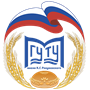 Омск 2019РАБОЧАЯ ПРОГРАММА ДИСЦИПЛИНЫБОУД.01 РУССКИЙ ЯЗЫК1.1. Область применения рабочей программыРабочая программа учебной дисциплины БОУД.01 Русский язык является частью программы подготовки специалистов среднего звена по специальности 15.02.01 Монтаж и техническая эксплуатация промышленного оборудования (по отраслям) базовой подготовки, разработанной в Сибирском казачьем институте технологий и управления (филиал) федерального государственного бюджетного образовательного учреждения высшего образования «Московский государственный университет технологий и управления имени К.Г. Разумовского (Первый казачий университет)». 1.2. Место учебной дисциплины в структуре программы подготовки специалистов среднего звенаУчебная дисциплина БОУД.01 Русский язык относится к общеобразовательному учебному циклу программы подготовки специалистов среднего звена и является базовой  учебной дисциплиной.1.3. Цели и задачи учебной дисциплины – требования к результатам освоения учебной дисциплины         Обязательная часть        Изучение общеобразовательной учебной дисциплины «Русский язык» направлено на достижение следующих целей:- совершенствование общеучебных умений и навыков обучаемых: языковых, речемыслительных, орфографических, пунктуационных, стилистических;- формирование функциональной грамотности и всех видов компетенций (языковой, лингвистической (языковедческой), коммуникативной, культуроведческой);- совершенствование умений обучающихся осмысливать закономерности языка, правильно, стилистически верно использовать языковые единицы в устной и письменной речи в разных речевых ситуациях;- дальнейшее развитие и совершенствование способности и готовности к речевому взаимодействию и социальной адаптации; готовности к трудовой деятельности, - осознанному выбору профессии; навыков самоорганизации и саморазвития; информационных умений и навыков.             Освоение содержания учебной дисциплины обеспечивает достижение обучающимися следующих результатов: личностных:                                                 - воспитание уважения к русскому (родному) языку, который сохраняет и отражает культурные и нравственные ценности, накопленные народом на протяжении веков, осознание связи языка и истории, культуры русского и других народов;- понимание роли родного языка как основы успешной социализации личности;- осознание эстетической ценности, потребности сохранить чистоту русского языка как явления национальной культуры;- формирование мировоззрения, соответствующего современному уровню развития науки и общественной практики, основанного на диалоге культур, а также различных форм общественного сознания, осознание своего места в поликультурном мире;- способность к речевому самоконтролю; оцениванию устных и письменных высказываний с точки зрения языкового оформления, эффективности достижения поставленных коммуникативных задач;- готовность и способность к самостоятельной, творческой и ответственной деятельности;- способность к самооценке на основе наблюдения за собственной речью, потребность речевого самосовершенствования;метапредметных:- владение всеми видами речевой деятельности: аудированием, чтением (пониманием), говорением, письмом;- владение языковыми средствами — умение ясно, логично и точно излагать свою точку зрения, использовать адекватные языковые средства; использование приобретенных знаний и умений для анализа языковых явлений на межпредметном уровне;- применение навыков сотрудничества со сверстниками, детьми младшего возраста, взрослыми в процессе речевого общения, образовательной, общественно полезной, учебно-исследовательской, проектной и других видах деятельности;- овладение нормами речевого поведения в различных ситуациях межличностного и межкультурного общения;- готовность и способность к самостоятельной информационно-познавательной деятельности, включая умение ориентироваться в различных источниках информации, критически оценивать и интерпретировать информацию, получаемую из различных источников;- умение извлекать необходимую информацию из различных источников: учебно-научных текстов, справочной литературы, средств массовой информации, информационных и коммуникационных технологий для решения когнитивных, коммуникативных и организационных задач в процессе изучения русского языка;предметных:- сформированность понятий о нормах русского литературного языка и применение знаний о них в речевой практике;- сформированность умений создавать устные и письменные монологические и диалогические высказывания различных типов и жанров в учебно-научной (на материале изучаемых учебных дисциплин), социально-культурной и деловой сферах общения;- владение навыками самоанализа и самооценки на основе наблюдений за собственной речью;- владение умением анализировать текст с точки зрения наличия в нем явной и скрытой, основной и второстепенной информации;- владение умением представлять тексты в виде тезисов, конспектов, аннотаций, рефератов, сочинений различных жанров;- сформированность представлений об изобразительно-выразительных возможностях русского языка;- сформированность умений учитывать исторический, историко-культурный контекст и контекст творчества писателя в процессе анализа текста;- способность выявлять в художественных текстах образы, темы и проблемы и выражать свое отношение к теме, проблеме текста в развернутых аргументированных устных и письменных высказываниях;- владение навыками анализа текста с учетом их стилистической и жанрово- родовой специфики; осознание художественной картины жизни, созданной в литературном произведении, в единстве эмоционального личностного восприятия и интеллектуального понимания;- сформированность представлений о системе стилей языка художественной литературы.Вариативная часть  не предусмотрена.1.4. Количество часов на освоение учебной дисциплины максимальной учебной нагрузки обучающегося - 153 часа, в том числе:          обязательной аудиторной учебной нагрузки обучающегося - 102 часа;          самостоятельной работы обучающегося - 51 час.РАБОЧАЯ ПРОГРАММА ДИСЦИПЛИНЫБОУД.02 ЛИТЕРАТУРА1.1. Область применения рабочей программыРабочая программа учебной дисциплины БОУД.02 Литература является частью программы подготовки специалистов среднего звена по специальности 15.02.01 Монтаж и техническая эксплуатация промышленного оборудования (по отраслям), разработанной в Сибирском казачьем институте технологий и управления (филиал) федерального государственного бюджетного образовательного учреждения высшего образования «Московский государственный университет технологий и управления имени К.Г. Разумовского (Первый казачий университет)». 1.2. Место учебной дисциплины в структуре программы подготовки специалистов среднего звенаУчебная дисциплина БОУД.02 Литература относится к общеобразовательному учебному циклу программы подготовки специалистов среднего звена и является базовой  учебной дисциплиной.1.3. Цели и задачи учебной дисциплины – требования к результатам освоения учебной дисциплины     Обязательная часть    Изучение общеобразовательной учебной дисциплины «Литература» направлено на достижение следующих целей:- воспитание духовно развитой личности, готовой к самопознанию и самосовершенствованию, способной к созидательной деятельности в современном мире; формирование гуманистического мировоззрения, национального самосознания, гражданской позиции, чувства патриотизма, любви и уважения к литературе и ценностям отечественной культуры;- развитие представлений о специфике литературы в ряду других искусств, культуры читательского восприятия художественного текста, понимания авторской позиции, исторической и эстетической обусловленности литературного процесса; образного и аналитического мышления, эстетических и творческих способностей учащихся, читательских интересов, художественного вкуса; устной и письменной речи учащихся;- освоение текстов художественных произведений в единстве содержания и формы, основных историко-литературных сведений и теоретико-литературных понятий; формирование общего представления об историко-литературном процессе;- совершенствование умений анализа и интерпретации литературного произведения как художественного целого в его историко-литературной обусловленности с использованием теоретико-литературных знаний;                                                 - написание сочинений различных типов; поиска, систематизации и использования необходимой информации, в том числе в сети Интернет.Освоение содержания общеобразовательной учебной дисциплины «Литература» обеспечивает достижение обучающимися следующих результатов:личностных:− сформированность мировоззрения, соответствующего современному уровню развития науки и общественной практики, основанного на диалоге культур, а также различных форм общественного сознания, осознание своего места в поликультурном мире;− сформированность основ саморазвития и самовоспитания в соответствии с общечеловеческими ценностями и идеалами гражданского общества; готовность и способность к самостоятельной, творческой и ответственной деятельности;− толерантное сознание и поведение в поликультурном мире, готовность и способность вести диалог с другими людьми, достигать в нем взаимопонимания, находить общие цели и сотрудничать для их достижения;− готовность и способность к образованию, в том числе самообразованию, на протяжении всей жизни; сознательное отношение к непрерывному образованию как условию успешной профессиональной и общественной деятельности;− эстетическое отношение к миру;− совершенствование духовно-нравственных качеств личности, воспитание чувства любви к многонациональному Отечеству, уважительного отношения к русской литературе, культурам других народов;− использование для решения познавательных и коммуникативных задач различных источников информации (словарей, энциклопедий, интернет-ресурсов и др.);метапредметных:− умение понимать проблему, выдвигать гипотезу, структурировать материал, подбирать аргументы для подтверждения собственной позиции, выделять причинно-следственные связи в устных и письменных высказываниях, формулировать выводы;− умение самостоятельно организовывать собственную деятельность, оценивать ее, определять сферу своих интересов;− умение работать с разными источниками информации, находить ее, анализировать, использовать в самостоятельной деятельности;− владение навыками познавательной, учебно-исследовательской и проектной деятельности, навыками разрешения проблем; способность и готовность к самостоятельному поиску методов решения практических задач, применению различных методов познания;предметных:                                                   − сформированность устойчивого интереса к чтению как средству познания других культур, уважительного отношения к ним;− сформированность навыков различных видов анализа литературных произведений;− владение навыками самоанализа и самооценки на основе наблюдений за собственной речью;− владение умением анализировать текст с точки зрения наличия в нем явной и скрытой, основной и второстепенной информации;− владение умением представлять тексты в виде тезисов, конспектов, аннотаций, рефератов, сочинений различных жанров;− знание содержания произведений русской, родной и мировой классической  литературы, их историко-культурного и нравственно-ценностного влияния на формирование национальной и мировой культуры;− сформированность умений учитывать исторический, историко-культурный контекст и контекст творчества писателя в процессе анализа художественного произведения;− способность выявлять в художественных текстах образы, темы и проблемы и выражать свое отношение к ним в развернутых аргументированных устных и письменных высказываниях;− владение навыками анализа художественных произведений с учетом их жанрово-родовой специфики; осознание художественной картины жизни, созданной в литературном произведении, в единстве эмоционального личностного восприятия и интеллектуального понимания;− сформированность представлений о системе стилей языка художественной литературы.       Вариативная часть не предусмотрена.1.4. Количество часов на освоение учебной дисциплины 		        максимальной учебной нагрузки обучающегося - 183 часа, в том числе:обязательной аудиторной учебной нагрузки обучающегося -124 часа;        самостоятельной работы обучающегося - 59 часов.РАБОЧАЯ ПРОГРАММА ДИСЦИПЛИНЫбОУД.03. иностранный язык Область применения рабочей программыРабочая программа учебной дисциплины БОУД.03 Иностранный язык является частью программы подготовки специалистов среднего звена по специальности 15.02.01 Монтаж и техническая эксплуатация промышленного оборудования (по отраслям), разработанной в Сибирском казачьем институте технологий и управления (филиал) федерального государственного бюджетного образовательного учреждения высшего образования «Московский государственный университет технологий и управления имени К.Г. Разумовского (Первый казачий университет)». 1.2. Место учебной дисциплины в структуре программы подготовки специалистов среднего звенаУчебная дисциплина БОУД.03 Иностранный язык относится к общеобразовательному учебному циклу программы подготовки специалистов среднего звена и является базовой учебной дисциплиной.1.3. Цели и задачи учебной дисциплины – требования к результатам освоения дисциплины:	Освоение содержания учебной дисциплины обеспечивает достижение обучающимися следующих результатов: 	личностных:– сформированность ценностного отношения к языку как культурному феномену и средству отображения развития общества, его истории и духовной культуры; – сформированность широкого представления о достижениях национальных культур, о роли английского языка и культуры в развитии мировой культуры; – развитие интереса и способности к наблюдению за иным способом мировидения; – осознание своего места в поликультурном мире; готовность и способность вести диалог на английском языке с представителями других культур, достигать взаимопонимания, находить общие цели и сотрудничать в различных областях для их достижения; умение проявлять толерантность к другому образу мыслей, к иной позиции партнера по общению; – готовность и способность к непрерывному образованию, включая самообразование, как в профессиональной области с использованием английского языка, так и в сфере английского языка;          метапредметных: – умение самостоятельно выбирать успешные коммуникативные стратегии в различных ситуациях общения;  – владение навыками проектной деятельности, моделирующей реальные ситуации межкультурной коммуникации; – умение организовать коммуникативную деятельность, продуктивно общаться и взаимодействовать с ее участниками, учитывать их позиции, эффективно разрешать конфликты; – умение ясно, логично и точно излагать свою точку зрения, используя адекватные языковые средства;	предметных: – сформированность коммуникативной иноязычной компетенции, необходимой для успешной социализации и самореализации, как инструмента межкультурного общения в современном поликультурном мире; – владение знаниями о социокультурной специфике англоязычных стран и умение строить свое речевое и неречевое поведение адекватно этой специфике; умение выделять общее и различное в культуре родной страны и англоязычных стран; – достижение порогового уровня владения английским языком, позволяющего выпускникам общаться в устной и письменной формах как с носителями английского языка, так и с представителями других стран, использующими данный язык как средство общения; – сформированность умения использовать английский язык как средство для получения информации из англоязычных источников в образовательных и самообразовательных целях.1.4. Количество часов на освоение учебной дисциплиныРАБОЧАЯ ПРОГРАММА ДИСЦИПЛИНЫБОУД. 04 ИСТОРИЯ 1.1. Область применения рабочей программы	 Рабочая программа учебной дисциплины   БОУД.04 История   является часть программы подготовки специалистов среднего звена по специальности 15.02.01 Монтаж и техническая эксплуатация промышленного оборудования (по отраслям), разработанной в Сибирском казачьем институте технологий и управления (филиал) федерального государственного бюджетного образовательного учреждения высшего образования «Московский государственный университет технологий и управления имени К.Г. Разумовского (Первый казачий университет)». 1.2. Место дисциплины в структуре программы подготовки специалистов среднего звена: дисциплина БОУД.04 История    входит в цикл общеобразовательных дисциплин программы подготовки специалистов среднего звена и является базовой учебной   дисциплиной 1.3. Цели и задачи дисциплины – требования к результатам освоения дисциплины:Содержание программы «История» направлено на достижение следующих целей: • формирование у молодого поколения исторических ориентиров самоидентификации в современном мире, гражданской идентичности личности; • формирование понимания истории как процесса эволюции общества, цивилизации и истории как науки; • усвоение интегративной системы знаний об истории человечества при особом внимании к месту и роли России во всемирно-историческом процессе; • развитие способности у обучающихся осмысливать важнейшие исторические события, процессы и явления; • формирование у обучающихся системы базовых национальных ценностей на основе осмысления общественного развития, осознания уникальности каждой личности, раскрывающейся полностью только в обществе и через общество; • воспитание обучающихся в духе патриотизма, уважения к истории своего Отечества как единого многонационального государства, построенного на основе равенства всех народов России. Программа учебной дисциплины «История» является основой для разработкиличностных: − сформированность российской гражданской идентичности, патриотизма, уважения к своему народу, чувств ответственности перед Родиной, гордости за свой край, свою Родину, прошлое и настоящее многонационального народа России, уважения к государственным символам (гербу, флагу, гимну); − становление гражданской позиции как активного и ответственного члена российского общества, осознающего свои конституционные права и обязанности, уважающего закон и правопорядок, обладающего чувством собственного достоинства, осознанно принимающего традиционные национальные и общечеловеческие гуманистические и демократические ценности; − готовность к служению Отечеству, его защите;  − сформированность мировоззрения, соответствующего современному уровню развития исторической науки и общественной практики, основанного на диалоге культур, а также различных форм общественного сознания, осознание своего места в поликультурном мире; − сформированность основ саморазвития и самовоспитания в соответствии с общечеловеческими ценностями и идеалами гражданского общества; готовность и способность к самостоятельной, творческой и ответственной деятельности; − толерантное сознание и поведение в поликультурном мире, готовность и способность вести диалог с другими людьми, достигать в нем взаимопонимания, находить общие цели и сотрудничать для их достижения; • метапредметных: − умение самостоятельно определять цели деятельности и составлять планы деятельности; самостоятельно осуществлять, контролировать и корректировать деятельность; - использовать все возможные ресурсы для достижения поставленных целей и реализации планов деятельности; выбирать успешные стратегии в различных ситуациях; − умение продуктивно общаться и взаимодействовать в процессе совместной деятельности, учитывать позиции других участников деятельности, эффективно разрешать конфликты; − владение навыками познавательной, учебно-исследовательской и проектной деятельности, навыками разрешения проблем; способность и готовность к самостоятельному поиску методов решения практических задач, применению различных методов познания; − готовность и способность к самостоятельной информационно-познавательной деятельности, включая умение ориентироваться в различных источниках исторической информации, критически ее оценивать и интерпретировать; − умение использовать средства информационных и коммуникационных технологий в решении когнитивных, коммуникативных и организационных задач с соблюдением требований эргономики, техники безопасности, гигиены, ресурсосбережения, правовых и этических норм, норм информационной безопасности; − умение самостоятельно оценивать и принимать решения, определяющие стратегию поведения, с учетом гражданских и нравственных ценностей; • предметных: − сформированность представлений о современной исторической науке, ее специфике, методах исторического познания и роли в решении задач прогрессивного развития России в глобальном мире; − владение комплексом знаний об истории России и человечества в целом, представлениями об общем и особенном в мировом историческом процессе; − сформированность умений применять исторические знания в профессиональной и общественной деятельности, поликультурном общении; − владение навыками проектной деятельности и исторической реконструкции с привлечением различных источников; − сформированность умений вести диалог, обосновывать свою точку зрения в дискуссии по исторической тематике. 1.4. Рекомендуемое количество часов на освоение рабочей программы дисциплинымаксимальной учебной нагрузки обучающегося - 172 часа, в том числе:обязательной аудиторной учебной нагрузки обучающегося - 117 часов;самостоятельной работы обучающегося - 55 часов.РАБОЧАЯ ПРОГРАММА ДИСЦИПЛИНЫБОУД.05 Физическая культура1.1. Область применения программы Рабочая программа учебной дисциплины   БОУД.05 Физическая культура  является часть программы подготовки специалистов среднего звена по специальности 15.02.01 «Монтаж и техническая эксплуатация промышленного оборудования» (по отраслям), разработанной в Сибирском казачьем институте технологий и управления (филиал) федерального государственного бюджетного образовательного учреждения высшего образования «Московский государственный университет технологий и управления имени К.Г. Разумовского (Первый казачий университет)».1.2. Место дисциплины в структуре основной профессиональной образовательной программы:  Учебная дисциплина БОУД.05 Физическая культура относится к общеобразовательному учебному циклу программы подготовки специалистов среднего звена и является базовой учебной   дисциплиной.1.3. Цели и задачи дисциплины – требования к результатам освоения дисциплины:В результате освоения дисциплины обучающийся должен: знать: - о роли физической культуры в общекультурном, профессиональном и социальном развитии человека;основы здорового образа жизни; уметь: - использовать физкультурно-оздоровительную деятельность для укрепления здоровья, достижения жизненных и профессиональных целей. Освоение содержания учебной дисциплины обеспечивает достижение обучающимися следующих результатов: личностных:готовность и способность обучающихся к саморазвитию и личностному самоопределению; сформированность устойчивой мотивации к здоровому образу жизни и обучению, целенаправленному личностному совершенствованию двигательной активности с валеологической и профессиональной направленностью, неприятию вредных привычек: курения, употребления алкоголя, наркотиков; потребность к самостоятельному использованию физической культуры как составляющей доминанты здоровья; приобретение личного опыта творческого использования профессионально-оздоровительных средств и методов двигательной активности; формирование личностных ценностно-смысловых ориентиров и установок, системы значимых социальных и межличностных отношений, личностных, регулятивных, познавательных, коммуникативных действий в процессе целенаправленной двигательной активности, способности их использования в социальной, в том числе профессиональной, практике;готовность самостоятельно использовать в трудовых и жизненных ситуациях навыки профессиональной адаптивной физической культуры;способность к построению индивидуальной образовательной траектории самостоятельного использования в трудовых и жизненных ситуациях навыков профессиональной адаптивной физической культуры; − способность использования системы значимых социальных и межличностных отношений, ценностно-смысловых установок, отражающих личностные и гражданские позиции, в спортивной, оздоровительной и физкультурной деятельности;формирование навыков сотрудничества со сверстниками, умение продуктивно общаться и взаимодействовать в процессе физкультурно-оздоровительной и спортивной деятельности, учитывать позиции других участников деятельности, эффективно разрешать конфликты;принятие и реализация ценностей здорового и безопасного образа жизни, потребности в физическом самосовершенствовании, занятиях спортивно-оздоровительной деятельностью; умение оказывать первую помощь при занятиях спортивно-оздоровительной деятельностью; патриотизм, уважение к своему народу, чувство ответственности перед Родиной;готовность к служению Отечеству, его защите; метапредметных: способность использовать межпредметные понятия и универсальные учебные действия (регулятивные, познавательные, коммуникативные) в познавательной, спортивной, физкультурной, оздоровительной и социальной практике; готовность учебного сотрудничества с преподавателями и сверстниками с использованием специальных средств и методов двигательной активности; освоение знаний, полученных в процессе теоретических, учебно-методических и практических занятий, в области анатомии, физиологии, психологии (возрастной и спортивной), экологии, ОБЖ; готовность и способность к самостоятельной информационно-познавательной деятельности, включая умение ориентироваться в различных источниках информации, критически оценивать и интерпретировать информацию по физической культуре, получаемую из различных источников; формирование навыков участия в различных видах соревновательной деятельности, моделирующих профессиональную подготовку; умение использовать средства информационных и коммуникационных технологий (далее — ИКТ) в решении когнитивных, коммуникативных и организационных задач, техники безопасности, гигиены, норм информационной безопасности; предметных: умение использовать разнообразные формы и виды физкультурной деятельности для организации здорового образа жизни, активного отдыха и досуга; владение современными технологиями укрепления и сохранения здоровья, поддержания работоспособности, профилактики предупреждения заболеваний, связанных с учебной и производственной деятельностью;владение основными способами самоконтроля индивидуальных показателей здоровья, умственной и физической работоспособности, физического развития и физических качеств; владение физическими упражнениями разной функциональной направленности, использование их в режиме учебной и производственной деятельности с целью профилактики переутомления и сохранения высокой работоспособности; владение техническими приемами и двигательными действиями базовых видов спорта, активное применение их в игровой и соревновательной деятельности, готовность к выполнению нормативов Всероссийского физкультурно- спортивного комплекса «Готов к труду и обороне» (ГТО). На основании предоставленных медицинских документов  обучающиеся делятся на группы здоровья: основная, подготовительная или специальная.К основной медицинской группе относятся студенты, не имеющие отклонений в состоянии здоровья, с хорошим физическим развитием и достаточной физической подготовленностью.К подготовительной медицинской группе относятся лица с недостаточным физическим развитием, слабой физической подготовленностью, без отклонений или с незначительными временными отклонениями в состоянии здоровья.К специальной медицинской группе относятся студенты, имеющие патологические отклонения в состоянии здоровья.Студенты, освобожденные по состоянию здоровья от практических занятий, осваивают теоретический и учебно-методический материал, готовят рефераты, выполняют презентации по теме. Все контрольные нормативы по физической культуре студенты сдают в зависимости от группы здоровья.1.4. Рекомендуемое количество часов на освоение программы дисциплины:максимальная учебная нагрузка обучающегося - 175 часов, в том числе:обязательная аудиторная учебная нагрузка обучающегося - 117 часов;самостоятельная работа обучающегося - 58 часов.РАБОЧАЯ ПРОГРАММА ДИСЦИПЛИНЫБОУД.06 ОСНОВЫ БЕЗОПАСНОСТИ ЖИЗНЕДЕЯТЕЛЬНОСТИ1.1. Область применения рабочей программы Рабочая программа учебной дисциплины БОУД.06 Основы безопасности жизнедеятельности является частью программы подготовки специалистов среднего звена по специальностям 15.02.01 Монтаж и техническая эксплуатация промышленного оборудования (по отраслям), разработанной в Сибирском казачьем институте технологий и управления (филиал) федерального государственного бюджетного образовательного учреждения высшего образования «Московский государственный университет технологий и управления имени К.Г. Разумовского (Первый казачий университет)».1.2. Место дисциплины в структуре основной профессиональной образовательной программы: учебная дисциплина БОУД.06 Основы безопасности жизнедеятельности относится к общеобразовательному учебному циклу программы подготовки специалистов среднего звена и является базовой учебной дисциплиной.1.3. Цели и задачи дисциплины – требования к результатам освоения дисциплины:Освоение содержания базовой общеобразовательной учебной дисциплины «Основы безопасности жизнедеятельности» обеспечивает достижение следующих результатов:•	 личностных:− развитие личностных, в том числе духовных и физических, качеств, обеспечивающих защищенность жизненно важных интересов личности от внешних и внутренних угроз;− готовность к служению Отечеству, его защите;− формирование потребности соблюдать нормы здорового образа жизни, осознанно выполнять правила безопасности жизнедеятельности;− исключение из своей жизни вредных привычек (курения, пьянства и т. д.);− воспитание ответственного отношения к сохранению окружающей природной среды, личному здоровью, как к индивидуальной и общественной ценности;− освоение приемов действий в опасных и чрезвычайных ситуациях природного, техногенного и социального характера;•	 метапредметных:− овладение умениями формулировать личные понятия о безопасности; анализировать причины возникновения опасных и чрезвычайных ситуаций;обобщать и сравнивать последствия опасных и чрезвычайных ситуаций;выявлять причинно-следственные связи опасных ситуаций и их влияние набезопасность жизнедеятельности человека;− овладение навыками самостоятельно определять цели и задачи по безопасному поведению в повседневной жизни и в различных опасных и чрезвычайных ситуациях, выбирать средства реализации поставленных целей, оценивать результаты своей деятельности в обеспечении личной безопасности;− формирование умения воспринимать и перерабатывать информацию, генерировать идеи, моделировать индивидуальные подходы к обеспечению личной безопасности в повседневной жизни и в чрезвычайных ситуациях;− приобретение опыта самостоятельного поиска, анализа и отбора информации в области безопасности жизнедеятельности с использованием различных источников и новых информационных технологий;− развитие умения выражать свои мысли и способности слушать собеседника, понимать его точку зрения, признавать право другого человека на иное мнение;− формирование умений взаимодействовать с окружающими, выполнять различные социальные роли вовремя и при ликвидации последствий чрезвычайных ситуаций;− формирование умения предвидеть возникновение опасных ситуаций по характерным признакам их появления, а также на основе анализа специальной информации, получаемой из различных источников;− развитие умения применять полученные теоретические знания на практике:принимать обоснованные решения и вырабатывать план действий в конкретной опасной ситуации с учетом реально складывающейся обстановки и индивидуальных возможностей;− формирование умения анализировать явления и события природного, техногенного и социального характера, выявлять причины их возникновения и возможные последствия, проектировать модели личного безопасного поведения;− развитие умения информировать о результатах своих наблюдений, участвовать в дискуссии, отстаивать свою точку зрения, находить компромиссное решение в различных ситуациях;− освоение знания устройства и принципов действия бытовых приборов и других технических средств, используемых в повседневной жизни;− приобретение опыта локализации возможных опасных ситуаций, связанных с нарушением работы технических средств и правил их эксплуатации;− формирование установки на здоровый образ жизни;− развитие необходимых физических качеств: выносливости, силы, ловкости, гибкости, скоростных качеств, достаточных для того, чтобы выдерживать необходимые умственные и физические нагрузки;•	 предметных:− сформированность представлений о культуре безопасности жизнедеятельности, в том числе о культуре экологической безопасности как жизненно важной социально-нравственной позиции личности, а также средстве, повышающем защищенность личности, общества и государства от внешних и внутренних угроз, включая отрицательное влияние человеческого фактора;− получение знания основ государственной системы, российского законодательства, направленного на защиту населения от внешних и внутренних угроз;− сформированность представлений о необходимости отрицания экстремизма, терроризма, других действий противоправного характера, а также асоциального поведения;− сформированность представлений о здоровом образе жизни как о средстве обеспечения духовного, физического и социального благополучия личности;− освоение знания распространенных опасных и чрезвычайных ситуаций природного, техногенного и социального характера;− освоение знания факторов, пагубно влияющих на здоровье человека;− развитие знания основных мер защиты (в том числе в области гражданской обороны) и правил поведения в условиях опасных и чрезвычайных ситуаций;− формирование умения предвидеть возникновение опасных и чрезвычайных ситуаций по характерным для них признакам, а также использовать различные информационные источники;− развитие умения применять полученные знания в области безопасности на практике, проектировать модели личного безопасного поведения в повседневной жизни и в различных опасных и чрезвычайных ситуациях;− получение и освоение знания основ обороны государства и воинской службы:- законодательства об обороне государства и воинской обязанности граждан; прав и обязанностей гражданина до призыва, во время призыва и прохождения военной службы, уставных отношений, быта военнослужащих, порядка несения службы и воинских ритуалов, строевой, огневой и тактической подготовки;− освоение знания основных видов военно-профессиональной деятельности, особенностей прохождения военной службы по призыву и контракту, увольнения с военной службы и пребывания в запасе;− владение основами медицинских знаний и оказания первой помощи пострадавшим при неотложных состояниях (травмах, отравлениях и различных видах поражений), включая знания об основных инфекционных заболеваниях и их профилактике;1.4. Рекомендуемое количество часов на освоение рабочей программы дисциплинымаксимальной учебной нагрузки обучающегося - 105 часа, в том числе:обязательной аудиторной учебной нагрузки обучающегося - 70 часов;самостоятельной работы обучающегося - 35 часа.РАБОЧАЯ ПРОГРАММА ДИСЦИПЛИНЫБОУД.07. АСТРОНОМИЯОбласть применения рабочей программыРабочая программа дисциплины является частью программы подготовки специалистов среднего звена по специальности 15.02.01 Монтаж и техническая эксплуатация промышленного оборудования (по отраслям), разработанной в Сибирском казачьем институте технологий и управления (филиал) федерального государственного бюджетного образовательного учреждения высшего образования «Московский государственный университет технологий и управления имени К.Г. Разумовского (Первый казачий университет)». 1.2. Место дисциплины в структуре основной профессиональной образовательной программы: учебная дисциплина БОУД.07 Астрономия относится к общеобразовательному учебному циклу программы подготовки специалистов среднего звена и является базовой учебной дисциплиной.1.3. Цели и задачи дисциплины – требования к результатам освоения дисциплины:Учебная дисциплина «Астрономия» является учебным предметом из обязательной предметной области «Естественные науки» ФГОС среднего общего образования. В профессиональной образовательной организации, учебная дисциплина «Астрономия» изучается в общеобразовательном цикле учебного плана ОПОП СПО на базе основного общего образования с получением среднего общего образования ППКРС.В учебном плане ППКРС учебная дисциплина «Астрономия» входит в состав общих общеобразовательных учебных дисциплин, формируемых из обязательных предметных областей ФГОС среднего общего образования, для профессий и специальностей СПО.Освоение содержания учебной дисциплины «Астрономия» обеспечивает достижение обучающимися следующих результатов:личностных: − сформированность научного мировоззрения, соответствующего современному уровню развития астрономической науки; − устойчивый интерес к истории и достижениям в области астрономии; − умение анализировать последствия освоения космического пространства для жизни и деятельности человека;метапредметных: − умение использовать при выполнении практических заданий по астрономии такие мыслительные операции, как постановка задачи, формулирование гипотез, анализ и синтез, сравнение, обобщение, систематизация, выявление причинно-следственных связей, поиск аналогов, формулирование выводов для изучения различных сторон астрономических явлений, процессов, с которыми возникает необходимость сталкиваться в профессиональной сфере; − владение навыками познавательной деятельности, навыками разрешения проблем, возникающих при выполнении практических заданий по астрономии; − умение использовать различные источники по астрономии для получения достоверной научной информации, умение оценить ее достоверность; − владение языковыми средствами: умение ясно, логично и точно излагать свою точку зрения по различным вопросам астрономии, использовать языковые средства, адекватные обсуждаемой проблеме астрономического характера, включая составление текста и презентации материалов с использованием информационных и коммуникационных технологий;предметных: − сформированность представлений о строении Солнечной системы, эволюции звезд и Вселенной, пространственно-временных масштабах Вселенной; − понимание сущности наблюдаемых во Вселенной явлений;− владение основополагающими астрономическими понятиями, теориями, законами и закономерностями, уверенное пользование астрономической терминологией и символикой; − сформированность представлений о значении астрономии в практической деятельности человека и дальнейшем научно-техническом развитии; − осознание роли отечественной науки в освоении и использовании космического пространства и развитии международного сотрудничества в этой области.1.4. Рекомендуемое количество часов на освоение рабочей программы дисциплины:максимальной учебной нагрузки обучающегося - 52 часов, в том числе:обязательной аудиторной учебной нагрузки обучающегося - 36 часов;самостоятельной работы обучающегося - 16 часов.РАБОЧАЯ ПРОГРАММА ДИСЦИПЛИНЫБОУД.08 ХИМИЯОбласть применения рабочей программы       Рабочая программа учебной дисциплины БОУД.08. Химия является частью программы подготовки специалистов среднего звена по специальности по специальности 15.02.01  Монтаж и техническая эксплуатация промышленного оборудования (по отраслям), разработанной в Сибирском казачьем институте технологий и управления (филиал) федерального государственного бюджетного образовательного учреждения высшего образования «Московский государственный университет технологий и управления имени К.Г. Разумовского (Первый казачий университет)».1.2. Место дисциплины в структуре основной профессиональной образовательной программы:Учебная дисциплина БОУ.08 Химия входит в базовый общеобразовательный цикл программы подготовки специалистов среднего звена.1.3. Цели и задачи дисциплины – требования к результатам освоения дисциплины:Освоение содержания учебной дисциплины «Химия», обеспечивает достижение студентами следующих результатов:личностных: − чувство гордости и уважения к истории и достижениям отечественной химической науки; химически грамотное поведение в профессиональной деятельности и в быту при обращении с химическими веществами, материалами и процессами; − готовность к продолжению образования и повышения квалификации в избранной профессиональной деятельности и объективное осознание роли химических компетенций в этом; − умение использовать достижения современной химической науки и химических технологий для повышения собственного интеллектуального развития в выбранной профессиональной деятельности; метапредметных: - использование различных видов познавательной деятельности и основных интеллектуальных операций (постановки задачи, формулирования гипотез, анализа и синтеза, сравнения, обобщения, систематизации, выявления причинно-следственных связей, поиска аналогов, формулирования выводов) для решения поставленной задачи, применение основных методов познания (наблюдения, научного эксперимента) для изучения различных сторон химических объектов и процессов, с которыми возникает необходимость сталкиваться в профессиональной сфере; − использование различных источников для получения химической информации, умение оценить ее достоверность для достижения хороших результатов в профессиональной сфере; предметных:− сформированность представлений о месте химии в современной научной картине мира; понимание роли химии в формировании кругозора и функциональной грамотности человека для решения практических задач; − владение основополагающими химическими понятиями, теориями, законами и закономерностями; уверенное пользование химической терминологией и символикой; − владение основными методами научного познания, используемыми в химии: наблюдением, описанием, измерением, экспериментом; - умение обрабатывать, объяснять результаты проведенных опытов и делать выводы; готовность и способность применять методы познания при решении практических задач; − сформированность умения давать количественные оценки и производить расчеты по химическим формулам и уравнениям; − владение правилами техники безопасности при использовании химических веществ; − сформированность собственной позиции по отношению к химической информации, получаемой из разных источников.1.4. Рекомендуемое количество часов на освоение программы дисциплины:максимальной учебной нагрузки обучающегося - 234 часов, в том числе:обязательной аудиторной учебной нагрузки обучающегося - 156 часов;самостоятельной работы обучающегося - 78 часов.РАБОЧАЯ ПРОГРАММА ДИСЦИПЛИНЫПОУД.01. МАТЕМАТИКА1.1. Область применения рабочей программыРабочая программа дисциплины является частью программы подготовки специалистов среднего звена по специальности 15.02.01 Монтаж и техническая эксплуатация промышленного оборудования (по отраслям), разработанной в федеральном государственном бюджетном образовательном учреждении высшего образования «Московский государственный университет технологий и управления имени К.Г. Разумовского (Первый казачий университет)».1.2. Место дисциплины в структуре программы подготовки специалистов среднего звенаДисциплина ПОУД.01. Математика относится к профильной общеобразовательной учебной дисциплине программы подготовки специалистов среднего звена.1.3. Цели и задачи дисциплины – требования к результатам освоения дисциплины Освоение содержания учебной дисциплины обеспечивает достижение студентами следующих результатов:личностных:- сформированность представлений о математике как универсальном языке науки, средстве моделирования явлений и процессов, идеях и методах математики;- понимание значимости математики для научно-технического прогресса, сформированность отношения к математике как части общечеловеческой культуры через знакомство с историей развития математики, эволюцией математических идей;- развитие логического мышления, пространственного воображения, алгоритмической культуры, критичности мышления на уровне, необходимом для будущей профессиональной деятельности, для продолжения образования и самообразования;- овладение математическими знаниями и умениями, необходимыми в повседневной жизни, для освоения смежных естественнонаучных дисциплин и дисциплин профессионального цикла, для получения образования в областях, не требующих углубленной математической подготовки;- готовность и способность к образованию, в том числе самообразованию на протяжении всей жизни; сознательное отношение к непрерывному образованию как условию успешной профессиональной и общественной деятельности;- готовность и способность к самостоятельной творческой и ответственной деятельности;- готовность к коллективной работе, сотрудничеству со сверстниками в образовательной, общественно-полезной, учебно-исследовательской, проектной и других видах деятельности;- отношение к профессиональной деятельности как возможности участия в решении личных, общественных, государственных, общенациональных проблем;метапредметных:- умение самостоятельно определять цели деятельности и составлять планы деятельности; самостоятельно осуществлять, контролировать и корректировать деятельность; использовать все возможные ресурсы для достижения поставленных целей и реализации планов деятельности; выбирать успешные стратегии в различных ситуациях;- умение продуктивно общаться и взаимодействовать в процессе совместной деятельности, учитывать позиции других участников деятельности, эффективно разрешать конфликты;- владение навыками познавательной, учебно-исследовательской и проектной деятельности, навыками разрешения проблем; способность и готовность к самостоятельному поиску методов решения практических задач, применению различных методов познания;- готовность и способность к самостоятельной информационно-познавательной деятельности, включая умение ориентироваться в различных источниках информации, критически оценивать и интерпретировать информацию, получаемую из различных источников;- владение языковыми средствами: умение ясно, логично и точно излагать свою точку зрения, использовать адекватные языковые средства;- владение навыками познавательной рефлексии как осознания совершаемых действий и мыслительных процессов, их результатов и оснований, границ своего знания и незнания, новых познавательных задач и средств для их достижения;- целеустремленность в поисках и принятии решений, сообразительности и интуиция, развитость пространственных представлений; способность воспринимать красоту и гармонию мира;предметных:- сформированность представлений о математике как части мировой культуры и месте математики в современной цивилизации, способов описания явлений реального мира на математическом языке;- сформированность представлений о математических понятиях как важнейших математических моделях, позволяющих описывать и изучать разные процессы и явления; понимание возможности аксиоматического построения математических теорий;- владение методами доказательств и алгоритмов решения, умение их применять, проводить доказательные рассуждения в ходе решения задач;- владение стандартными приемами решения рациональных и иррациональных, показательных, степенных, тригонометрических уравнений и неравенств, их систем; использование готовых компьютерных программ, в том числе для поиска пути решения и иллюстрации решения уравнений и неравенств;- сформированность представлений об основных понятиях математического анализа и их свойствах, владение умением характеризовать поведение функций, использование полученных знаний для описания и анализа реальных зависимостей;- владение основными понятиями о плоских и пространственных геометрических фигурах, их основных свойствах; сформированность умения распознавать геометрические фигуры на чертежах, моделях и в реальном мире; применение изученных свойств геометрических фигур и формул для решения геометрических задач и задач с практическим содержанием;- сформированность представлений о процессах и явлениях, имеющих вероятностный характер, статистических закономерностях в реальном мире, основных понятиях элементарной теории вероятностей; умений находить и оценивать вероятности наступления событий в простейших практических ситуациях и основные характеристики случайных величин;- владение навыками использования готовых компьютерных программ при решении задач.1.4. Количество часов на освоение дисциплины максимальной учебной нагрузки обучающегося – 358 часов, в том числе:обязательной аудиторной учебной нагрузки обучающегося - 234 часов;самостоятельной работы обучающегося - 124 часов.РАБОЧАЯ ПРОГРАММА ДИСЦИПЛИНЫПОУД.02 ИНФОРМАТИКА1.1. Область применения программы	Программа учебной дисциплины ПОУД.02 Информатика является частью программы подготовки специалистов среднего звена  по специальности 15.02.01 Монтаж и техническая эксплуатация промышленного оборудования (по отраслям), разработанной в СКИТУ (филиал) ФГБОУ ВО «МГУТУ им. К.Г. Разумовского (ПКУ)».1.2. Место дисциплины в структуре основной профессиональной образовательной программы: Дисциплина ПОУД.02 Информатика относится к профильной общеобразовательной учебной дисциплине программы подготовки специалистов среднего звена.1.3. Цели и задачи дисциплины – требования к результатам освоения дисциплины:Обязательная частьВ результате освоения дисциплины обучающийся должен уметь:выполнять расчеты с использованием прикладных компьютерных программ;использовать сеть Интернет и ее возможности для организации оперативного обмена информацией;использовать технологии сбора, размещения, хранения, накопления, преобразования и передачи данных в профессионально ориентированных информационных системах;обрабатывать и анализировать информацию с применением программных средств и вычислительной техники;получать информацию в локальных иглобальных компьютерных сетях;применять графические редакторы для создания и редактирования изображений;применять компьютерные программы для поиска информации, составления и оформления документов и презентаций; в результате освоения дисциплины обучающийся должензнать:базовые системные программные продукты и пакеты прикладных программ;основные положения и принципы построения системы обработки и передачи информации;устройство компьютерных сетей и сетевых технологий обработки и передачи информации;методы и приемы обеспечения информационной безопасности;методы и средства сбора, обработки, хранения, передачи и накопления информации;общий состав и структуру персональных электронно-вычислительных машин (ЭВМ) и вычислительных систем;основные принципы, методы и свойства информационных и телекоммуникационных технологий, их эффективность1.4. Рекомендуемое количество часов на освоение программы дисциплины:максимальной учебной нагрузки обучающегося - 172 часов, в том числе:обязательной аудиторной учебной нагрузки обучающегося - 110 часов, из них 64 часов практических;самостоятельной работы обучающегося - 62 часов.РАБОЧАЯ ПРОГРАММА ДИСЦИПЛИНЫПОУД.03 ФИЗИКА1.1. Область применения рабочей программыРабочая программа дисциплины является частью программы подготовки специалистов среднего звена по специальности 15.02.01 Монтаж и техническая эксплуатация промышленного оборудования (по отраслям), разработанной в Сибирском казачьем институте технологий и управления (филиал) федерального государственного бюджетного образовательного учреждения высшего образования «Московский государственный университет технологий и управления имени К.Г. Разумовского (Первый казачий университет)». 1.2. Место дисциплины в структуре основной профессиональной образовательной программы: Учебная дисциплина ПОУД.03. Физика относится к общеобразовательному учебному циклу программы подготовки специалистов среднего звена и является профильной учебной дисциплиной.1.3. Цели и задачи дисциплины – требования к результатам освоения дисциплины:Освоение содержание учебной дисциплины «Физика» обеспечивает достижение студентами следующих результатов:• личностых:чувство гордости и уважения к истории и достижениям отечественной физической науки; физически грамотное поведение в профессиональной деятельности и быту при обращении с приборами и устройствами;готовность к продолжению образования и повышения квалификации в избранной профессиональной деятельности и объективное осознание роли физических компетенций в этом;умение использовать достижения современной физической науки и физических технологий для повышения собственного интеллектуального развития в выбранной профессиональной деятельности;умение самостоятельно добывать новые для себя физические знания, используя для этого доступные источники информации;умение выстраивать конструктивные взаимоотношения в команде по решению общих задач;умение управлять своей познавательной деятельностью, проводить самооценку уровня собственного интеллектуального развития;• метапредметных:использование различных видов познавательной деятельности для решения физических задач, применение основных методов познания (наблюдения, описания, измерения, эксперимента) для изучения различных сторон окружающей действительности;использование основных интеллектуальных операций: постановки задачи, формулирования гипотез, анализа и синтеза, сравнения, обобщения, систематизации, выявления причинно-следственных связей, поиска аналогов, формулирования выводов для изучения различных сторон физических объектов, явлений и процессов, с которыми возникает необходимость сталкиваться в профессиональной сфере;умение генерировать идеи и определять средства, необходимые для их реализации;умение использовать различные источники для получения физической информации, оценивать ее достоверность;умение анализировать и представлять информацию в различных видах;умение публично представлять результаты собственного исследования, вести дискуссии, доступно и гармонично сочетая содержание и формы представляемой информации;• предметных:сформированность представлений о роли и месте физики в современной научной картине мира; понимание физической сущности наблюдаемых во Вселенной явлений, роли физики в формировании кругозора и функциональной грамотности человека для решения практических задач;владение основополагающими физическими понятиями, закономерностями, законами и теориями; уверенное использование физической терминологии и символики; владение основными методами научного познания, используемыми в физике: наблюдением, описанием, измерением, экспериментом;умения обрабатывать результаты измерений, обнаруживать зависимость между физическими величинами, объяснять полученные результаты и делать выводы;сформированность умения решать физические задачи; сформированность умения применять полученные знания для объяснения условий протекания физических явлений в природе, профессиональной сфере и для принятия практических решений в повседневной жизни;сформированность собственной позиции по отношению к физической информации, получаемой из разных источников.1.4. Рекомендуемое количество часов на освоение рабочей программы дисциплины:максимальной учебной нагрузки обучающегося - 205 часов, в том числе:обязательной аудиторной учебной нагрузки обучающегося - 138 час;самостоятельной работы обучающегося - 67 часов.РАБОЧАЯ ПРОГРАММА ДИСЦИПЛИНЫДУД.01 ОБЩЕСТВОЗНАНИЕ1.1. Область применения рабочей программыРабочая программа дисциплины является частью программы подготовки специалистов среднего звена по специальности 15.02.01 Монтаж и техническая эксплуатация промышленного оборудования (по отраслям), разработанной в Сибирском казачьем институте технологий и управления (филиал) федерального государственного бюджетного образовательного учреждения высшего образования «Московский государственный университет технологий и управления имени К.Г. Разумовского (Первый казачий университет)». 1.2. Место учебной дисциплины в структуре программы подготовки специалистов среднего звенаУчебная дисциплина ДУД.01 Обществознание относится к общеобразовательному учебному циклу программы подготовки специалистов среднего звена и является базовой учебной дисциплиной.1.3. Цели и задачи учебной дисциплины – требования к результатам освоения учебной дисциплины:Освоение содержания учебной дисциплины обеспечивает достижение обучающимися следующих результатов:личностных:- сформированность мировоззрения, соответствующего современному уровню развития общественной науки и практики, основанного на диалоге культур, а также различных форм общественного сознания, осознание своего места в поликультурном мире;- российская гражданская идентичность, патриотизм, уважение к своему народу, чувство ответственности перед Родиной, уважение государственных символов (герба, флага, гимна);- гражданская позиция в качестве активного и ответственного члена российского общества, осознающего свои конституционные права и обязанности, уважающего закон и правопорядок, обладающего чувством собственного достоинства, осознанно принимающего традиционные национальные и общечеловеческие, гуманистические и демократические ценности;- толерантное сознание и поведение в поликультурном мире, готовность и способность вести диалог с другими людьми, достигать в нем взаимопонимания, учитывая позиции всех участников, находить общие цели и сотрудничать для их достижения; эффективно разрешать конфликты;- готовность и способность к саморазвитию и самовоспитанию в соответствии с общечеловеческими ценностями и идеалами гражданского общества, к самостоятельной, творческой и ответственной деятельности; сознательное отношение к непрерывному образованию как условиюуспешной профессиональной и общественной деятельности;- осознанное отношение к профессиональной деятельности как возможности участия в решении личных, общественных, государственных, общенациональных проблем;- ответственное отношение к созданию семьи на основе осознанного принятия ценностей семейной жизни;метапредметных:- умение самостоятельно определять цели деятельности и составлять планы деятельности; самостоятельно осуществлять, контролировать и корректировать деятельность; использовать все возможные ресурсы для достижения поставленных целей и реализации планов деятельности; выбирать успешные стратегии в различных ситуациях;- владение навыками познавательной, учебно-исследовательской и проектной деятельности в сфере общественных наук, навыками разрешения проблем; способность и готовность к самостоятельному поиску методов решения практических задач, применению различных методов познания;- готовность и способность к самостоятельной информационно-познавательной деятельности, включая умение ориентироваться в различных источниках социально-правовой и экономической информации, критически оценивать и интерпретировать информацию, получаемую из различных источников;- умение использовать средства информационных и коммуникационных технологий в решении когнитивных, коммуникативных и организационных задач с соблюдением требований эргономики, техники безопасности, гигиены, ресурсосбережения, правовых и этических норм, норм информационной безопасности;- умение определять назначение и функции различных социальных, экономических и правовых институтов;- умение самостоятельно оценивать и принимать решения, определяющие стратегию поведения, с учетом гражданских и нравственных ценностей;- владение языковыми средствами: умение ясно, логично и точно излагать свою точку зрения, использовать адекватные языковые средства, понятийный аппарат обществознания;предметных:- сформированность знаний об обществе как целостной развивающейся системе в единстве и взаимодействии его основных сфер и институтов;- владение базовым понятийным аппаратом социальных наук;- владение умениями выявлять причинно-следственные, функциональные, иерархические и другие связи социальных объектов и процессов;- сформированнность представлений об основных тенденциях и возможных перспективах развития мирового сообщества в глобальном мире;- сформированность представлений о методах познания социальных явлений и процессов;- владение умениями применять полученные знания в повседневной жизни, прогнозировать последствия принимаемых решений;- сформированнность навыков оценивания социальной информации, умений поиска информации в источниках различного типа для реконструкции недостающих звеньев с целью объяснения и оценки разнообразных явлений и процессов общественного развития.1.4. Количество часов на освоение учебной дисциплины максимальной учебной нагрузки обучающегося - 123 часов, в том числе:обязательной аудиторной учебной нагрузки обучающегося - 83 часов;самостоятельной работы обучающегося – 40 часа.РАБОЧАЯ ПРОГРАММА ДИСЦИПЛИНЫОГСЭ.01 Основы философии 1.1. Область применения рабочей программыРабочая программа дисциплины является частью программы подготовки специалистов среднего звена по специальности 15.02.01 Монтаж и техническая эксплуатация промышленного оборудования (по отраслям), разработанной в Сибирском казачьем институте технологий и управления (филиал) федерального государственного бюджетного образовательного учреждения высшего образования «Московский государственный университет технологий и управления имени К.Г. Разумовского (Первый казачий университет)». 1.2. Место дисциплины в структуре программы подготовки специалистов среднего звенаДисциплина ОГСЭ.01 Основы философии относится к общему гуманитарному и социально-экономическому учебному циклу программы подготовки специалистов среднего звена. 1.3. Цели и задачи дисциплины – требования к результатам освоения дисциплиныВ результате освоения дисциплины обучающийся должен уметь:- ориентироваться в наиболее общих философских проблемах бытия, познания, ценностей, свободы и смысла жизни как основе формирования культуры гражданина и будущего специалиста.В результате освоения дисциплины обучающийся должен знать:- основные категории и понятия философии;- роль философии в жизни человека и общества;- основы философского учения о бытии;- сущность процесса познания;- основы научной, философской и религиозной картин мира;- об условиях формирования личности, свободе и ответственности за сохранение жизни, культуры, окружающей среды;- о социальных и этических проблемах, связанных с развитием и использованием достижений науки, техники и технологий.В процессе освоения дисциплины у обучающихся должны быть сформированы общие компетенции (далее - ОК):Таблица 1Содержание дисциплины должно быть ориентировано на подготовку обучающихся к освоению профессиональных модулей программы подготовки специалистов среднего звена по специальности 15.02.01 Монтаж и техническая эксплуатация промышленного оборудования (по отраслям) и овладению профессиональными компетенциями (далее - ПК):Таблица 2 1.4. Количество часов на освоение дисциплиныРАБОЧАЯ ПРОГРАММА ДИСЦИПЛИНЫОГСЭ.02. история 1.1. Область применения рабочей программыРабочая программа дисциплины является частью программы подготовки специалистов среднего звена по специальности 15.02.01 Монтаж и техническая эксплуатация промышленного оборудования (по отраслям), разработанной в Сибирском казачьем институте технологий и управления (филиал) федерального государственного бюджетного образовательного учреждения высшего образования «Московский государственный университет технологий и управления имени К.Г. Разумовского (Первый казачий университет)». 1.2. Место дисциплины в структуре программы подготовки специалистов среднего звенаДисциплина ОГСЭ.02. История относится к общему гуманитарному и социально-экономическому учебному циклу программы подготовки специалистов среднего звена. 1.3. Цели и задачи дисциплины – требования к результатам освоения дисциплиныОбязательная часть:В результате освоения дисциплины обучающийся должен уметь:ориентироваться в современной экономической, политической и культурной ситуации в России и мире;выявлять взаимосвязь отечественных, региональных, мировых социально-экономических, политических и культурных проблем.В результате освоения дисциплины обучающийся должен знать:основные направления развития ключевых регионов мира на рубеже веков (XX и XXI в.в.);сущность и причины локальных, региональных, межгосударственных конфликтов в конце XX – начале XXI в.;основные процессы (интеграционные, поликультурные, миграционные и иные) политического и экономического развития ведущих государств и регионов мира; назначение ООН, НАТО, ЕС и других организаций и основные направления их деятельности;о роли науки, культуры и религии в сохранении и укреплении национальных и государственных традиций;содержание и назначение важнейших правовых и законодательных актов мирового и регионального значения.Вариативная часть направлена на углубление материала и освоение следующих профессиональных компетенций: ОК3, ОК. 5, ОК. 8-ОК 9.В процессе освоения дисциплины у обучающихся должны быть сформированы общие компетенции (далее - ОК):Таблица 1Профессиональные компетенции ПК:ПК.3.1 Участвовать в планировании работы структурного подразделения.ПК 3.2 Участвовать в организации работы структурного подразделения.ПК 3.3 Участвовать в руководстве работой структурного подразделения.ПК 3.4 Участвовать в анализе процесса и результатов работы подразделения.1.4. Количество часов на освоение дисциплиныРАБОЧАЯ ПРОГРАММА ДИСЦИПЛИНЫОГСЭ.03. иностранный язык 1.1. Область применения рабочей программыРабочая программа дисциплины является частью программы подготовки специалистов среднего звена по специальности 15.02.01 Монтаж и техническая эксплуатация промышленного оборудования (по отраслям), разработанной в Сибирском казачьем институте технологий и управления (филиал) федерального государственного бюджетного образовательного учреждения высшего образования «Московский государственный университет технологий и управления имени К.Г. Разумовского (Первый казачий университет)». 1.2. Место дисциплины в структуре программы подготовки специалистов среднего звенаДисциплина ОГСЭ.03. Иностранный язык относится к общему гуманитарному и социально-экономическому учебному циклу программы подготовки специалистов среднего звена. 1.3. Цели и задачи дисциплины – требования к результатам освоения дисциплиныОбязательная частьВ результате освоения дисциплины обучающийся должен уметь:общаться (устно и письменно) на иностранном языке на профессиональные и повседневные темы;переводить (со словарем) иностранные тексты профессиональной направленности;самостоятельно совершенствовать устную и письменную речь, пополнять словарный запас.В результате освоения дисциплины обучающийся должен знать:лексический (1200-1400 лексических единиц) и грамматический минимум, необходимый для чтения и перевода (со словарём) иностранных текстов профессиональной направленности.Вариативная часть С учетом требований  регионального рынка труда обучающийся долженуметь:понимать, аннотировать, реферировать и анализировать тексты различной формы и содержания;определять свою позицию и излагать свои мысли на иностранном языке, распознавать задачу в контексте общения на иностранном языке;знать:нормативно-правовую документацию на иностранном языке в профессиональной сфере.В процессе освоения дисциплины у обучающихся должны быть сформированы общие компетенции (далее ОК):Таблица 1В процессе освоения дисциплины у обучающихся должны быть сформированы профессиональные компетенции (далее ПК):Таблица 21.4. Количество часов на освоение дисциплиныРАБОЧАЯ ПРОГРАММА ДИСЦИПЛИНЫОГСЭ.04. физическая культура1.1. Область применения рабочей программыРабочая программа дисциплины является частью программы подготовки специалистов среднего звена по специальности 15.02.01 Монтаж и техническая эксплуатация промышленного оборудования (по отраслям), разработанной в Сибирском казачьем институте технологий и управления (филиал) федерального государственного бюджетного образовательного учреждения высшего образования «Московский государственный университет технологий и управления имени К.Г. Разумовского (Первый казачий университет)». 1.2. Место дисциплины в структуре основной профессиональной образовательной программы: Дисциплина ОГСЭ.04.  Физическая культура относится к общему гуманитарному и социально-экономическому учебному циклу программы подготовки специалистов среднего звена.1.3. Цели и задачи дисциплины – требования к результатам освоения дисциплины:В результате освоения дисциплины обучающийся должен знать:о роли физической культуры в общекультурном, профессиональном и социальном развитии человека;основы здорового образа жизни.В результате освоения дисциплины обучающийся должен уметь:Выполнять физкультурно-оздоровительную деятельность для укрепления здоровья, достижения жизненных и профессиональных целейВ результате освоения дисциплины обучающийся должен обладать следующими компетенциями:В процессе освоения дисциплины у обучающихся должны быть сформированы общие компетенции (далее - ОК):Таблица 1В процессе освоения дисциплины у обучающихся должны быть сформированы профессиональные компетенции (далее ПК):Таблица 21.4. Рекомендуемое количество часов на освоение программы дисциплины:         максимальная учебная нагрузка обучающегося - 344 часа,          в том числе:    обязательная аудиторная учебная нагрузка обучающегося - 174 часа;    самостоятельная работа обучающегося - 170 часа.РАБОЧАЯ ПРОГРАММА ДИСЦИПЛИНЫЕН.01 МАТЕМАТИКА1.1. Область применения рабочей программыРабочая программа дисциплины является частью ППССЗ по специальности 15.02.01 Монтаж и техническая эксплуатация промышленного оборудования (по отраслям), разработанной в федеральном государственном бюджетном образовательном учреждении высшего образования «Московский государственный университет технологий и управления имени К.Г. Разумовского (Первый казачий университет)».1.2. Место дисциплины в структуре программы подготовки специалистов среднего звенаДисциплина ЕН.01. Математика относится к математическому и общему естественнонаучному циклу программы подготовки специалистов среднего звена.1.3. Цели и задачи дисциплины – требования к результатам освоения дисциплины Обязательная частьВ результате изучения обязательной части учебного цикла обучающийся должен:уметь:- решать прикладные задачи в области профессиональной деятельности;знать:- значение математики в профессиональной деятельности и при освоении ППССЗ;- основные математические методы решения прикладных задач в области профессиональной деятельности;- основные понятия и методы математического анализа, линейной алгебры, теории комплексных чисел, теории вероятностей и математической статистики;- основы интегрального и дифференциального исчисления.Вариативная часть  С учетом требований регионального рынка труда обучающийся должен:уметь:   − исследовать математические модели для описания и решения прикладных задач и задач из смежных дисциплин;  − выполнять и самостоятельно составлять алгоритмические предписания и инструкции на математическом материале, выполнять расчеты практического характера;знать:  − широту и ограниченность применения математических методов к анализу и исследованию прикладных задач и задач из смежных дисциплин;  − значение идей, методов и результатов для построение моделей реальных процессов и ситуаций В процессе освоения дисциплины у обучающихся должны быть сформированы общие компетенции (далее – ОК):Таблица 1Содержание дисциплины должно быть ориентировано на подготовку обучающихся к освоению профессиональных модулей программы подготовки специалистов среднего звена по специальности 15.02.01 Монтаж и техническая эксплуатация промышленного оборудования (по отраслям) базовой подготовки и овладению профессиональными компетенциями (далее – ПК):Таблица 21.4. Количество часов на освоение дисциплинымаксимальной учебной нагрузки обучающегося - 72 часов, в том числе:обязательной аудиторной учебной нагрузки обучающегося - 50 часов;самостоятельной работы обучающегося - 22 часов.РАБОЧАЯ ПРОГРАММА ДИСЦИПЛИНЫЕН.02. ИНФОРМАТИКА1.1 Область применения программыРабочая программа дисциплины является частью программы подготовки специалистов среднего звена по специальности 15.02.01 Монтаж и техническая эксплуатация промышленного оборудования (по отраслям), разработанной в федеральном государственном бюджетном образовательном учреждении высшего образования «Московский государственный университет технологий и управления имени К.Г. Разумовского (Первый казачий университет)».           1.2 Место дисциплины в структуре программы подготовки специалистов среднего звенаДисциплина ЕН.02 Информатика относится к математическому и общему естественному учебному циклу программы подготовки специалистов среднего звена.            1.3 Цели и задачи дисциплины – требования к результатам освоения дисциплиныОбязательная частьВ результате освоения дисциплины обучающийся должен уметь:выполнять расчеты с использованием прикладных компьютерных программ;использовать информационно-телекоммуникационную сеть "Интернет" (далее - сеть Интернет) и ее возможности для организации оперативного обмена информацией;использовать технологии сбора, размещения, хранения, накопления, преобразования и передачи данных в профессионально ориентированных информационных системах;обрабатывать и анализировать информацию с применением программных средств и вычислительной техники;получать информацию в локальных и глобальных компьютерных сетях;применять графические редакторы для создания и редактирования изображений;применять компьютерные программы для поиска информации, составления и оформления документов и презентаций;знать:базовые системные программные продукты и пакеты прикладных программ;основные положения и принципы построения системы обработки и передачи информации;устройство компьютерных сетей и сетевых технологий обработки и передачи информации;методы и приемы обеспечения информационной безопасности;методы и средства сбора, обработки, хранения, передачи и накопления информации;общий состав и структуру персональных электронно-вычислительных машин (далее - ЭВМ) и вычислительных систем;основные принципы, методы и свойства информационных и телекоммуникационных технологий, их эффективностьВ процессе освоения дисциплины у обучающихся должны быть сформированы общие компетенции (далее – ОК):Таблица 1Содержание дисциплины должно быть ориентировано на подготовку обучающихся к освоению специалистов среднего звена по специальности 15.02.01 Монтаж и техническая эксплуатация промышленного оборудования (по отраслям) и овладению профессиональными компетенциями (далее – ПК):Таблица 21.4 Рекомендуемое количество часов на освоение программы дисциплины:максимальной учебной нагрузки обучающегося - 98 часов, в том числе:обязательной аудиторной учебной нагрузки обучающегося - 68 часов, из них - 66 часов практических;самостоятельной работы обучающегося - 30 часов.1.1. Область применения программыРабочая программа учебной дисциплины является частью основной профессиональной образовательной программы - программы подготовки специалистов среднего звена по специальности  15.02.01 Монтаж и техническая эксплуатация промышленного оборудования (по отраслям), разработанной в СКИТУ (филиал) ФГБОУ ВО «МГУТУ им. К.Г. Разумовского (ПКУ)».	 1.2. Место дисциплины в структуре основной профессиональной образовательной программы: дисциплина ОП.01 Инженерная графика  входит в профессиональный цикл и является  общепрофессиональной  дисциплиной программы подготовки специалистов среднего звена. 1.3. Цели и задачи дисциплины – требования к результатам освоения дисциплины:Обязательная частьВ результате освоения дисциплины обучающийся должен  уметь: - выполнять графические изображения технологического оборудования и технологических схем в ручной и машинной графике; - выполнять комплексные чертежи геометрических тел и проекции точек, лежащих на их поверхности, в ручной и машинной графике;  - выполнять эскизы, технические рисунки и чертежи деталей, их элементов, узлов в ручной и машинной графике; - оформлять технологическую и конструкторскую документацию в соответствии с действующей нормативно-технической документацией;  - читать чертежи, технологические схемы, спецификации и технологическую документацию по профилю специальности.   В результате освоения дисциплины обучающийся должен   знать:  - законы, методы и приемы проекционного черчения;  - классы точности и их обозначение на чертежах;  - правила оформления и чтения конструкторской и технологической документации;  - правила выполнения чертежей, технических рисунков, эскизов и схем, геометрические построения и правила вычерчивания технических деталей;   - способы графического представления технологического оборудования и выполнения технологических схем в ручной и машинной графике;   - технику и принципы нанесения размеров;   - типы и назначение спецификаций, правила их чтения и составления;   - требования государственных стандартов Единой системы конструкторской документации (ЕСКД) и Единой системы технической документации (ЕСТД). Вариативная частьС учетом требований профессионального стандарта «Слесарь-электрик», утвержденного приказом Министерства труда и социальной защиты Российской Федерации  и зарегистрированным 17 сентября 2014 года № 646н обучающийся в рамках овладения указанным видом профессиональной деятельности должен:уметь:- пользоваться конструкторской, производственно-технологической информативной документацией для выполнения трудовой функциизнать:- конструктивные особенности обслуживаемого узлаобладать:        - общими компетенциями, включающимися в себя способность (далее - ОК):ОК 1. Понимать сущность и социальную значимость своей будущей профессии, проявлять к ней устойчивый интерес.ОК 2. Организовывать собственную деятельность, выбирать типовые методы и способы выполнения профессиональных задач, оценивать их эффективность и качество.ОК 3. Принимать решение в стандартных и нестандартных ситуациях и нести за них ответственность.ОК 4. Осуществлять поиск и использование информации, необходимой для эффективного выполнения профессиональных задач, профессионального и личностного развития.ОК 5. Использовать информационно-коммуникативные технологии в профессиональной деятельности.ОК 7. Брать на себя ответственность членов команды (подчиненных), результат выполнения заданий.        Содержание дисциплины должно быть ориентировано на освоение программы подготовки специалистов среднего звена по специальности 15.02.01 «Монтаж и техническая эксплуатация промышленного оборудования» и овладению профессиональными компетенциями (далее - ПК):ПК1.1 Руководить работами, связанными с применением грузоподъемных механизмов, при монтаже и ремонте промышленного оборудования.ПК1.2. Проводить контроль работ по монтажу и ремонту промышленного оборудования с использованием контрольно-измерительных приборов.ПК1.3. Участвовать в пусконаладочных работах и испытаниях промышленного оборудования после ремонта и монтажа.ПК1.4. Выбирать методы восстановления деталей и участвовать в процессе  их изготовления.ПК1.5. Составлять документацию для проведения работ по монтажу и ремонту промышленного оборудования.ПК2.1. Выбирать эксплуатационно-смазочные материалы при обслуживании оборудования.ПК2.2. Выбирать методы регулировки и наладки промышленного оборудования в зависимости от внешних факторов.ПК2.3. Участвовать в работе по устранению недостатков, выявленных  в процессе эксплуатации промышленного оборудования.ПК2.4.  Составлять документацию для проведения работ по эксплуатации промышленного оборудования.ПК3.1. Участвовать в планировании работы структурного подразделения.ПК3.2. Участвовать в организации работы структурного подразделения.ПК3.3. Участвовать в руководстве  работы структурного подразделения.ПК3.4. Участвовать в анализе процесса и результатов работы  подразделения, оценке экономической эффективности  производственной деятельности.  1.4. Рекомендуемое количество часов на освоение программы дисциплины:     максимальной учебной нагрузки обучающегося - 200 часов,      в том числе:обязательной аудиторной учебной нагрузки обучающегося – 134 часов;самостоятельной работы обучающегося - 66 часов.РАБОЧАЯ ПРОГРАММА ДИСЦИПЛИНЫОП. 08 ТЕХНОЛОГИЯ ОТРАСЛИ         1.1.Область применения программыРабочая программа дисциплины является частью программы подготовки специалистов среднего звена по специальности 15.02.01 Монтаж и техническая эксплуатация промышленного оборудования (по отраслям), разработанной в федеральном государственном бюджетном образовательном учреждении высшего образования «Московский государственный университет технологий и управления имени К.Г. Разумовского (Первый казачий университет)»1.2. Место дисциплины в структуре программы подготовки специалистов среднего звена:Дисциплина ОП.08. Технология отрасли относится к профессиональному учебному циклу программы подготовки специалистов среднего звена.1.3. Цели и задачи дисциплины – требования к результатам освоения дисциплины:Обязательная часть	В результате освоения дисциплины обучающийся должен уметь:проектировать операции технологического процесса производства продукции отрасли;проектировать участки механических цехов;нормировать операции технологического процесса;В результате освоения дисциплины обучающийся должен знать:принципы, формы и методы организации производственного и технологического процессов;технологические процессы производства типовых деталей и узлов машинВариативная часть С учетом требований профессионального стандарта «Слесарь-ремонтник промышленного оборудования», уровень квалификации 3, рабочая программа разработана с учетом требований профессионального стандарта «Слесарь ремонтник промышленного оборудования», номер уровня квалификации №18559, утвержденного приказом Министерства труда и социальной защиты Российской Федерации от 26.12.2014г. № 1164Н обучающийся должен уметь:-читать техническую документацию общего и специализированного назначения;-определять техническое состояние деталей, узлов и механизмов, оборудования, агрегатов и машин средней сложности;-производить замену деталей и узлов средней сложности в соответствии с технической документацией;-выполнять монтажные и демонтажные работы с соблюдением требований охраны труда.Обучающийся должен знать:-требования к планировке и оснащению рабочего места;-требования охраны труда при выполнении монтажных и демонтажных работ;-методы диагностики технического состояния деталей, узлов и механизмов, оборудования, агрегатов и машин средней сложности-правила и последовательность выполнения замены деталей, узлов и механизмов, оборудования, агрегатов и машин средней сложности в соответствии с техническими характеристиками.В процессе освоения дисциплины у обучающихся должны быть сформированы общие компетенции (далее - ОК):Таблица 1Содержание дисциплины должно быть ориентировано на подготовку обучающихся к освоению профессиональных модулей программы подготовки специалистов среднего звена по специальности 15.02.01 Монтаж и техническая эксплуатация промышленного оборудования (по отраслям) подготовки и овладению профессиональными компетенциями (далее - ПК):Таблица 21.4.  Количество часов на освоение дисциплины:максимальной учебной нагрузки обучающегося - 142 часов, в том числе:-обязательной аудиторной учебной нагрузки обучающегося  - 96 часов;-самостоятельной работы обучающегося - 46 часов.РАБОЧАЯ ПРОГРАММА ДИСЦИПЛИНЫОП.09  ИНФОРМАЦИОННЫЕ ТЕХНОЛОГИИ В ПРОФЕССИОНАЛЬНОЙ ДЕЯТЕЛЬНОСТИ        1.1. Область применения рабочей программы             Рабочая программа учебной дисциплины ОП.09 Информационные технологии в профессиональной деятельности  является частью программы подготовки специалистов среднего звена по специальности 15.02.01 Монтаж и техническая эксплуатация промышленного оборудования (по отраслям) базовой подготовки, разработанной в Сибирском казачьем институте технологий и управления (филиал) федерального государственного бюджетного образовательного учреждения высшего образования «Московский государственный университет технологий и управления имени К.Г. Разумовского (Первый казачий университет)».1.2. Место дисциплины в структуре программы подготовки специалистов среднего звенаДисциплина ОП.09 Информационные технологии в профессиональной деятельности относится к профессиональному учебному циклу программы подготовки специалистов среднего звена.1.3. Цели и задачи дисциплины – требования к результатам освоения дисциплины Обязательная частьВ результате освоения дисциплины обучающийся должен уметь:- оформлять конструкторскую и технологическую документацию с использованием специальных компьютерных программ;В результате освоения дисциплины обучающийся должен знать:- базовые системные программные продукты и пакеты прикладных программ;Вариативная часть  С учетом требований профессионального стандарта «Слесарь-ремонтник промышленного оборудования» №359 (утвержденный приказом Министерства труда и социальной защиты РФ от 26 декабря 2014 г.  №1164н) и требований регионального рынка труда обучающийся должен:уметь:- обрабатывать результаты испытаний и диагностики сложного оборудования, агрегатов и машин;знать:- алгоритмы работы в программах MS Word, MS Excel;В процессе освоения дисциплины у обучающихся должны быть сформированы общие компетенции (далее – ОК):                                                                                                   Таблица 1Содержание дисциплины должно быть ориентировано на подготовку обучающихся к освоению профессиональных модулей программы подготовки специалистов среднего звена по специальности 15.02.01 Монтаж и техническая эксплуатация промышленного оборудования (по отраслям) и овладению профессиональными компетенциями (далее – ПК):                                                                                                    Таблица 2  1.4. Количество часов на освоение дисциплины максимальной учебной нагрузки обучающегося - 144  часов, в том числе:  обязательной аудиторной учебной нагрузки обучающегося - 98 часов;самостоятельной работы обучающегося - 46 часов.РАБОЧАЯ ПРОГРАММА ДИСЦИПЛИНЫОП. 10 ОСНОВЫ ЭКОНОМИКИ ОТРАСЛИ И ПРАВОВОГО ОБЕСПЕЧЕНИЯ ПРОФЕССИОНАЛЬНОЙ ДЕЯТЕЛЬНОСТИ          1.1. Область применения программыРабочая программа дисциплины является частью программы подготовки специалистов среднего звена по специальности 15.02.01  Монтаж и техническая эксплуатация промышленного оборудования (по отраслям), разработанной в СКИТУ, филиал ФГБОУ ВО «МГУТУ имени К.Г. Разумовского (Первый казачий университет)».1.2. Место дисциплины в структуре основной профессиональной образовательной программы: дисциплина ОП.10 Основы экономики отрасли и правового обеспечения профессиональной деятельности входит в профессиональный цикл общепрофессиональных дисциплин подготовки специалистов среднего звена.1.3. Цели и задачи дисциплины – требования к результатам освоения дисциплины:       Обязательная часть       В результате освоения дисциплины обучающийся должен уметь:- оформлять первичные документы по учету рабочего времени, выработки, заработной платы, простоев;- рассчитывать основные технико-экономические показатели деятельности подразделения (организации);- разрабатывать бизнес-план:- защищать свои права в соответствии с гражданским, гражданско-процессуальным и трудовым законодательством;- анализировать и оценивать результаты и последствия деятельности (бездействия) с правовой точки зрения;  В результате освоения дисциплины обучающийся знать:- действующие законы и иные нормативные правовые акты, регулирующие производственно-хозяйственную деятельность;- материально-технические, трудовые и  финансовые ресурсы отрасли и организации, показатели их эффективного использования;- методики расчета основных технико-экономических показателей деятельности организации;- методику разработки бизнес-плана;- механизмы ценообразования на продукцию (услуги), формы оплаты труда в современных условиях;- основы маркетинговой деятельности, менеджмента, и принципы делового общения;- основы организации работы коллектива исполнителей;- основы планирования, финансирования и кредитования организации;- особенности менеджмента в области профессиональной деятельности;- производственную и организационную структуру организации;- основные положения Конституции Российской Федерации, действующие законы и иные нормативные правовые акты, регулирующие правоотношения в процессе профессиональной (трудовой) деятельности;- классификацию, основные виды и правила составления нормативных правовых актов;- права и обязанности работников в сфере профессиональной деятельности.   Вариативная частьС учетом требований профессионального стандарта «Слесарь-ремонтник  промышленного оборудования», утвержденного приказом Министерства труда и социальной защиты Российской Федерации  и зарегистрированным 26 декабря 2014 года № 1164н обучающийся в рамках овладения указанным видом профессиональной деятельности должен:  уметь:- поддерживать состояние рабочего места в соответствии с требованиями охраны труда, пожарной, промышленной и экологической безопасности, правилами организации рабочего места слесаря.  знать:-требования к планировке и оснащению рабочего места.         В процессе освоения дисциплины у обучающихся должны быть сформированы общие компетенции (далее - ОК):Таблица 1Содержание дисциплины должно быть ориентировано на подготовку обучающихся к освоению профессиональных модулей программы подготовки специалистов среднего звена по специальности СПО 15.02.01 Монтаж и техническая эксплуатация промышленного оборудования (по отраслям) базовой подготовки и овладению профессиональными компетенциями (далее - ПК):Таблица 21.4. Рекомендуемое количество часов на освоение программы дисциплины:максимальная учебная нагрузка обучающегося - 190 часов, в том числе:обязательной аудиторной учебной нагрузки обучающегося - 128 часов;самостоятельной работы обучающегося - 62 часа.РАБОЧАЯ ПРОГРАММА ДИСЦИПЛИНЫОП.11 БЕЗОПАСНОСТЬ ЖИЗНЕДЕЯТЕЛЬНОСТИОбласть применения рабочей программыРабочая программа учебной дисциплины ОП.11 Безопасность жизнедеятельности является частью программы подготовки специалистов среднего звена по специальности 15.02.01 «Монтаж и техническая эксплуатация промышленного оборудования (по отраслям), разработанной в Сибирском казачьем институте технологий и управления (филиал) федерального государственного бюджетного образовательного учреждения высшего образования Московский государственный университет технологий и управления имени К.Г. Разумовского (Первый казачий университет)».1.2. Место дисциплины в структуре основной профессиональной образовательной программыДисциплина ОП.11 Безопасность жизнедеятельности относится к профессиональному учебному циклу программы подготовки специалистов среднего звена.1.3. Цели и задачи дисциплины – требования к результатам освоения дисциплины:Обязательная частьВ результате освоения дисциплины обучающийся должен уметь:- организовывать и проводить мероприятия по защите работающих и населения от негативных воздействий чрезвычайных ситуаций;-предпринимать профилактические меры для снижения уровня опасностей различного вида и их последствий в профессиональной деятельности и быту;- использовать средства индивидуальной и коллективной защиты от оружия массового поражения;- применять первичные средства пожаротушения;- ориентироваться в перечне военно-учётных специальностей и самостоятельно определять среди них родственные полученной специальности;- владеть способами бесконфликтного общения и саморегуляции в повседневной деятельности и экстремальных условиях военной службы;- оказывать первую помощь пострадавшим;- применять профессиональные знания в ходе исполнения обязанностей военной службы на воинских должностях в соответствии с полученной специальностью.В результате освоения дисциплины обучающийся должен знать:- принципы обеспечения устойчивости объектов экономики, прогнозирования развития событий и оценки последствий при техногенных чрезвычайных ситуациях и стихийных явлениях, в том числе  в условиях противодействия терроризму как серьёзной угрозе национальной безопасности России;- основные виды потенциальных опасностей и их последствия в профессиональной деятельности и  быту, принципы снижения вероятности их реализации;- основы военной службы и обороны государства;- задачи и основные мероприятия гражданской обороны; - способы защиты населения от оружия массового поражения;- меры пожарной безопасности и правила безопасного поведения при пожарах;- организацию и порядок призыва граждан на военную службу и поступление на неё в добровольном порядке;- основные виды вооружения, военной техники и специального снаряжения, состоящих на вооружении (оснащении) воинских подразделений, в которых имеются военно-учетные специальности, родственные специальностям СПО;- область применения получаемых профессиональных знаний при исполнении обязанностей военной службы;- порядок и правила оказания первой помощи пострадавшим.Вариативная часть.С учетом требований профессионального стандарта № 359 «Слесарь-ремонтник промышленного оборудования», 3,4, 5 уровня квалификации, утвержденного приказом Министерства труда и социальной защиты Российской Федерации от «26» декабря 2014 г. №1164н, общероссийского классификатора профессий рабочих должностей служащих, а также по итогам исследования квалификационных запросов со стороны предприятий/организаций регионального рынка труда обучающийся должен уметь:- поддерживать состояние рабочего места в соответствии с требованиями охраны труда, пожарной, промышленной и экологической безопасности, правилами организации рабочего места слесаря;- поддерживать состояние рабочего места в соответствии с требованиями охраны труда, пожарной, промышленной и экологической безопасности, правилами организации рабочего места при техническом обслуживаниизнать:- требования охраны труда при выполнении монтажных и демонтажных работ;- требования охраны труда при техническом обслуживании сложного оборудования, агрегатов и машин;В процессе освоения дисциплины у обучающихся должны быть сформированы общие компетенции (далее - ОК):Таблица 1 В процессе освоения дисциплины у обучающихся должны быть сформированы следующие профессиональные компетенции: Таблица 21.4. Рекомендуемое количество часов на освоение рабочей программы дисциплины:РАБОЧАЯ ПРОГРАММА ДИСЦИПЛИНЫОП.12 ГИДРАВЛИЧЕСКИЕ И ПНЕВМАТИЧЕСКИЕ СИСТЕМЫ1.1. Область применения рабочей программыРабочая программа дисциплины ОП.12 Гидравлические и пневматические системы является частью программы подготовки специалистов среднего звена по специальности  15.02.01  Монтаж и техническая эксплуатация промышленного оборудования (по отраслям), разработанной в СКИТУ (филиал) ФГБОУ ВО «МГУТУ им. К.Г. Разумовского (ПКУ)».1.2. Место дисциплины в структуре основной профессиональной образовательной программы: учебная дисциплина ОП.12 Гидравлические и пневматические системы входит в профессиональный цикл и является общепрофессиональной дисциплиной и устанавливает базовые знания для освоения специальных дисциплин. Введена за счет  вариативной части1.3. Цели и задачи дисциплины – требования к результатам освоения дисциплины:В результате освоения дисциплины обучающийся должен уметь:решать задачи на движение жидкости;определять силы гидростатического давления.рассчитывать гидравлические сопротивления;подбирать гидравлические и пневматические машины по их рабочим характеристикам в зависимости от условий применения.знать:физические основы функционирования гидравлических и пневматических систем;основные уравнения гидростатики, гидродинамики и пневматических систем, основные газовые законы, законы термодинамики, основные газовые процессы;конструкцию и принцип действия пневмо- и  гидромашин. обладать: - общими компетенциями, включающимися в себя способность:ОК6 Работать в коллективе и команде, эффективно общаться с коллегами, руководством, потребителями.ОК7 Брать на себя ответственность членов команды (подчиненных), результат выполнения заданий. ОК8 Самостоятельно определять профессионального личностного развития, заниматься самообразованием, осознано планировать повышение квалификации.ОК9 Ориентироваться в условиях частой смены технологий в профессиональной деятельности.- профессиональными компетенциями, соответствующими видами деятельности:ПК1.3 Участвовать в пусконаладочных работах и испытаниях промышленного оборудования после ремонта и монтажа.ПК2.3 Участвовать в работах по устранению недостатков, выявленных  в процессе эксплуатации промышленного оборудования.1.4. Рекомендуемое количество часов на освоение программы дисциплины:максимальной учебной нагрузки обучающегося - 154 часов, в том числе:обязательной аудиторной учебной нагрузки обучающегося - 104 часов;самостоятельной работы обучающегося - 50 часов.РАБОЧАЯ ПРОГРАММА ДИСЦИПЛИНЫОП.13 ЭЛЕКТРОТЕХНИКА И ЭЛЕКТРОНИКАОбласть применения программыРабочая программа дисциплины является частью программы подготовки специалистов среднего звена по специальности 15.02.01 Монтаж и техническая эксплуатация промышленного оборудования (по отраслям), разработанной в Сибирском казачьем институте технологий и управления (филиал) федерального государственного бюджетного образовательного учреждения высшего образования «Московский государственный университет технологий и управления имени К.Г. Разумовского (Первый казачий университет)». 1.2. Место дисциплины в структуре основной профессиональной образовательной программы: дисциплина ОП.13 Электротехника и электроника входит в профессиональный цикл программы подготовки специалистов среднего звена, введена за счет вариативной части.1.3. Цели и задачи дисциплины – требования к результатам освоения дисциплины:С учетом требований профессионального стандарта «Слесарь-ремонтник промышленного оборудования», номер уровня квалификации-3, утвержденного приказом Министерства труда и социальной защиты Российской Федерации от 26.12.2014 № 359 н  зарегистрированного Минюсте России 14.10.2014 № 40077, а также по итогам исследования квалификационных запросов со стороны предприятий/организаций регионального рынка труда обучающийся должен знать:классификацию электронных приборов, их устройство и область применения;основные законы электротехники;основные правила эксплуатации электрооборудования и методы измерения электрических величин;основы теории электрических машин, принцип работы типовых электрических устройств;параметры электрических схем и единицы их измерения;принципы выбора электрических и электронных устройств и приборов;принципы действия, устройство, основные характеристики электротехнических и электронных устройств и приборов;способы получения, передачи и использования электрической энергии.назначение, устройство и правила применения контрольно-измерительных инструментовуметь:правильно эксплуатировать электрооборудование и механизмы передачи движения технологических машин и аппаратов;подбирать устройства электронной техники, электрические приборы и оборудование с определенными параметрами и характеристиками;снимать показания электроизмерительных приборов и приспособлений и пользоваться ими;читать принципиальные, электрические и монтажные схемыВ процессе освоения дисциплины у обучающихся должны быть сформированы общие компетенции (далее – ОК):Таблица 1Содержание дисциплины должно быть ориентировано на подготовку обучающихся к освоению профессиональных модулей программы подготовки специалистов среднего звена по специальности 15.02.01 Монтаж и техническая эксплуатация промышленного оборудования (по отраслям) и овладению профессиональными компетенциями (далее – ПК):Таблица 21.4. Рекомендуемое количество часов на освоение программы дисциплины:     максимальной учебной нагрузки обучающегося - 98 час, в том числе:обязательной аудиторной учебной нагрузки обучающегося - 66 часов;самостоятельной работы обучающегося - 32 часа.ПМ. 01 ОРГАНИЗАЦИЯ И ПРОВЕДЕНИЕ МОНТАЖА И РЕМОНТА ПРОМЫШЛЕННОГО ОБОРУДОВАНИЯ1.1. Область применения рабочей программыРабочая программа профессионального модуля (далее ПМ) является частью основной профессиональной образовательной программы по специальности 15.02.01 «Монтаж и техническая эксплуатация промышленного оборудования» (по отраслям), разработанной в СКИТУ (филиал) ФГБОУ ВО «МГУТУ им. К.Г. Разумовского (ПКУ)» в части освоения основного вида профессиональной деятельности (ВПД): Организация и проведение монтажа и ремонта промышленного оборудования и соответствующих профессиональных компетенций (ПК).1.2. Цели и задачи модуля – требования к результатам освоения модуляС целью овладения указанным видом профессиональной деятельности и соответствующими профессиональными компетенциями обучающийся в ходе освоения профессионального модуля должен:иметь практический опыт:- руководства работами, связанными с применением грузоподъёмных механизмов, при монтаже и ремонте промышленного оборудования;- проведения контроля работ по монтажу и ремонту промышленного оборудования с использованием контрольно-измерительных приборов;- участия в пусконаладочных работах и испытаниях промышленного оборудования после ремонта и монтажа;- выбора методов восстановления деталей и участвовать в процессе их изготовления;- составления документации для проведения работ по монтажу и ремонту промышленного оборудованияуметь:- выполнять эскизы деталей при ремонте промышленного оборудования;- выбирать технологическое оборудование;- составлять схемы монтажных работ;- организовать работы по испытанию промышленного оборудования после ремонта и монтажа;- организовывать пусконаладочные работы промышленного оборудования;- пользоваться грузоподъемными механизмами;- пользоваться условной сигнализацией при выполнении грузоподъемных работ;- рассчитывать предельные нагрузки грузоподъемных устройств;
- определять виды и способы получения заготовок;- выбирать способы упрочнения поверхностей;- рассчитывать величину припусков;- выбирать технологическую оснастку;- рассчитывать режимы резания;- назначать технологические базы;- производить силовой расчет приспособлений;- производить расчет размерных цепей;- пользоваться измерительным инструментом;- определять методы восстановления деталей;- пользоваться компьютерной техникой и прикладными компьютерными программами;- пользоваться нормативной и справочной литературой;знать:- условные обозначения в кинематических схемах и чертежах;- классификацию технологического оборудования;- устройство и назначение технологического оборудования;- сложность ремонта оборудования;- последовательность выполнения и средства контроля при пусконаладочных работах;- методы сборки машин;- виды монтажа промышленного оборудования и порядок его проведения;- допуски и посадки сопрягаемых поверхностей деталей машин;- последовательность выполнения испытаний узлов и механизмов оборудования после ремонта и монтажа;- классификацию грузоподъемных и грузозахватных механизмов;- основные параметры грузоподъемных машин;- правила эксплуатации грузоподъемных устройств;- методы ремонта деталей, механизмов и узлов промышленного оборудования;- виды заготовок и способы их получения;- способы упрочнения поверхностей;- виды механической обработки деталей;- классификацию и назначение технологической оснастки;- классификацию и назначение режущего и измерительного инструментов;- методы и виды испытаний промышленного оборудования;- методы контроля точности и шероховатости поверхностей;- методы восстановления деталей;- прикладные компьютерные программы;- виды архитектуры и комплектации компьютерной техники;- правила техники безопасности при выполнении монтажных и ремонтных работ; средства коллективной и индивидуальной защиты1.3. Рекомендуемое количество часов на освоение программы профессионального модуля:РАБОЧАЯ ПРОГРАММА ПРОФЕССИОНАЛЬНОГО МОДУЛЯПМ.02 ОРГАНИЗАЦИЯ И ВЫПОЛНЕНИЕ РАБОТ ПО ЭКСПЛУАТАЦИИ ПРОМЫШЛЕННОГО ОБОРУДОВАНИЯ1.1. Область применения рабочей программыПрограмма профессионального модуля ПМ. 02 Организация и выполнение работ по эксплуатации промышленного оборудования является частью основной профессиональной образовательной программы по специальности 15.02.01 Монтаж и техническая эксплуатация промышленного оборудования (по отраслям), разработанной в СКИТУ (филиал) ФГБОУ ВО «МГУТУ им. К.Г. Разумовского (ПКУ)» в части освоения основного вида профессиональной деятельности (ВПД): Организация и выполнение работ по эксплуатации промышленного оборудования.1.2. Цели и задачи профессионального модуляОбязательная частьС целью овладения указанным видом профессиональной деятельности и соответствующими профессиональными компетенциями, обучающийся  в ходе освоения профессионального модуля должен:иметь практический опыт:- выбора эксплуатационно-смазочных материалов при обслуживании оборудования;- методов регулировки и наладки промышленного оборудования в зависимости от внешних факторов;- участия в работах по устранению недостатков, выявленных в процессе эксплуатации промышленного оборудования;- составления документации для проведения работ по эксплуатации промышленного оборудования;уметь:- учитывать предельные нагрузки при эксплуатации промышленного оборудования;- пользоваться оснасткой и инструментом для регулировки и наладки технологического оборудования;- выявлять и устранять недостатки эксплуатируемого оборудования;- выбирать эксплуатационно-смазочные материалы;- пользоваться оснасткой и инструментом для смазки;- выполнять регулировку смазочных механизмов;- контролировать процесс эксплуатации оборудования;- выбирать и пользоваться контрольно-измерительным инструментом;знать: - правила безопасной эксплуатации оборудования;- технологические возможности оборудования;- допустимые режимы работы механизмов промышленного оборудования;- основы теории надежности и износа машин и аппаратов;- классификацию дефектов при эксплуатации оборудования и методы их устранения;- методы регулировки и наладки технологического оборудования;- классификацию эксплуатационно-смазочных материалов;- виды и способы смазки промышленного оборудования;- оснастку и инструмент при смазке оборудования;- виды контрольно-измерительных инструментов и приборов.Вариативная часть С учетом требований профессионального стандарта «Слесарь-ремонтник промышленного оборудования», уровень квалификации 3, рабочая программа разработана с учетом требований профессионального стандарта «Слесарь ремонтник промышленного оборудования», номер уровня квалификации №18559, утвержденного приказом Министерства труда и социальной защиты Российской Федерации от 26.12.2014г. № 1164Н обучающийся должен:должны быть сформированы необходимые умения:- выполнять чтение технической документации общего и специализированного назначения; - определять техническое состояние простых узлов и механизмов; - читать техническую документацию общего и специализированного назначения; знать:- специальные эксплуатационные требования к сборочным единицам; - требования технической документации на простые узлы и механизмы; трудовые действия:- проверка технического состояния простых механизмов в соответствии с техническим регламентом. 1.3 Рекомендуемое количество часов на освоение программы профессионального модуля:РАБОЧАЯ ПРОГРАММА ПРОФЕССИОНАЛЬНОГО МОДУЛЯПМ.03. УЧАСТИЕ В ОРГАНИЗАЦИИ ПРОИЗВОДСТВЕННОЙ ДЕЯТЕЛЬНОСТИ СТРУКТУРНОГО ПОДРАЗДЕЛЕНИЯ 1.1. Область применения программыРабочая программа профессионального модуля является частью программы подготовки специалистов среднего звена по специальности 15.02.01  Монтаж и техническая эксплуатация промышленного оборудования (по отраслям)  в части освоения основного вида профессиональной деятельности (ВПД): Участие в организации производственной деятельности структурного подразделения. 1.2. Цели и задачи модуля – требования к результатам освоения модуляОбязательная частьС целью овладения указанным видом профессиональной деятельности и соответствующими профессиональными компетенциями обучающийся в ходе освоения профессионального модуля должен:иметь практический опыт:- участия в планировании работы структурного подразделения;- организации работы структурного подразделения;- руководства работой структурного подразделения;- анализа процесса и результаты работы подразделения;- оценки экономической эффективности производственной деятельности;уметь:- организовывать рабочие места;- мотивировать работников на решение производственных задач;-  управлять конфликтными ситуациями, стрессами и рисками;- рассчитывать показатели, характеризующие эффективность организации основного и вспомогательного оборудования;контролировать эффективность работы оборудования;        знать:- особенности менеджмента в области профессиональной деятельности;- принципы делового общения в коллективе;- принципы, формы и методы организации производственного и технологического процессов.Вариативная частьС учетом требований профессионального стандарта «Слесарь-ремонтник  промышленного оборудования», утвержденного приказом Министерства труда и социальной защиты Российской Федерации  и зарегистрированным 26 декабря 2014 года № 1164н обучающийся в рамках овладения указанным видом профессиональной деятельности должен:иметь практический опыт:  уметь:- поддерживать состояние рабочего места в соответствии с требованиями охраны труда, пожарной, промышленной и экологической безопасности, правилами организации рабочего места слесаря. знать:-требования к планировке и оснащению рабочего места. 1.3. Рекомендуемое количество часов на освоение программы профессионального модуля:Всего –282 часов, в том числе:Таблица 1РАБОЧАЯ ПРОГРАММА ПРОФЕССИОНАЛЬНОГО МОДУЛЯПМ.04. ВЫПОЛНЕНИЕ РАБОТ ПО ОДОЙ ИЛИ НЕСКОЛЬКИМ ПРОФЕССИЯМ РАБОЧИХ, ДОЛЖНОСТЯМ СЛУЖАЩИХ        1.1. Область применения рабочей программыРабочая программа профессионального модуля ПМ.04. Выполнение работ по одной или нескольким профессиям рабочих, должностям служащих является частью программы подготовки специалистов среднего звена по специальности 15.02.01 Монтаж и техническая эксплуатация промышленного оборудования (по отраслям), разработанной в федеральном государственном бюджетном образовательном учреждении высшего образования «Московский государственный университет технологий и управления имени К.Г. Разумовского» в части освоении основного вида деятельности. Участие в проектировании сетевой инфраструктуры.1.2. Цели и задачи профессионального модуляОбязательная частьС целью овладения указанным видом деятельности и соответствующими профессиональными компетенциями обучающийся в ходе освоения профессионального модуля долженуметь:- выполнять эскизы деталей при ремонте промышленного оборудования; выбирать технологическое оборудование;- рассчитывать предельные нагрузки грузоподъемных устройств, определять виды и способы получения заготовок, выбирать способы упрочнения поверхностей, пользоваться нормативной и справочной литературой.знать:- условные обозначения в кинематических схемах и чертежах;- классификацию технологического оборудования, устройство и назначение технологического оборудования, последовательность выполнения испытаний.Вариативная часть иметь практический опыт:- участвовать в пусконаладочных работах и испытаниях промышленного оборудования после ремонта и монтажа;- выбирать методы восстановления деталей и участвовать в процессе их изготовления;- составлять документацию для проведения работ по монтажу и ремонту промышленного оборудования.1.3. Количество часов на освоение программы профессионального модуляТаблица 1МИНИСТЕРСТВО НАУКИ И ВЫСШЕГО ОБРАЗОВАНИЯ РОССИЙСКОЙ ФЕДЕРАЦИИСИБИРСКИЙ КАЗАЧИЙ ИНСТИТУТ ТЕХНОЛОГИЙ И УПРАВЛЕНИЯ (ФИЛИАЛ)ФЕДЕРАЛЬНОГО ГОСУДАРСТВЕННОГО БЮДЖЕТНОГО ОБРАЗОВАТЕЛЬНОГОУЧРЕЖДЕНИЯ ВЫСШЕГО ОБРАЗОВАНИЯ«МОСКОВСКИЙ ГОСУДАРСТВЕННЫЙ УНИВЕРСИТЕТ ТЕХНОЛОГИЙ И УПРАВЛЕНИЯ ИМЕНИ К.Г. РАЗУМОВСКОГО (ПЕРВЫЙ КАЗАЧИЙ УНИВЕРСИТЕТ)»(СКИТУ (филиал) ФГБОУ ВО «МГУТУ им. К. Г. Разумовского (ПКУ)»)АННОТАЦИИ К РАБОЧИМ ПРОГРАММАМ ДИСЦИПЛИНАННОТАЦИИ К РАБОЧИМ ПРОГРАММАМ ДИСЦИПЛИНОСНОВНАЯ ОБРАЗОВАТЕЛЬНАЯ ПРОГРАММАОСНОВНАЯ ОБРАЗОВАТЕЛЬНАЯ ПРОГРАММАСРЕДНЕГО ПРОФЕССИОНАЛЬНОГО ОБРАЗОВАНИЯСРЕДНЕГО ПРОФЕССИОНАЛЬНОГО ОБРАЗОВАНИЯПРОГРАММА ПОДГОТОВКИ СПЕЦИАЛИСТОВ ПРОГРАММА ПОДГОТОВКИ СПЕЦИАЛИСТОВ СРЕДНЕГО ЗВЕНАСРЕДНЕГО ЗВЕНАпо специальности 15.02.01 Монтаж и техническая эксплуатация промышленного оборудования (по отраслям)уровень подготовки базовой квалификациятехникпо специальности 15.02.01 Монтаж и техническая эксплуатация промышленного оборудования (по отраслям)уровень подготовки базовой квалификациятехникформа обученияочнаяформа обученияочнаямаксимальной учебной нагрузки обучающегося – 174 часав том числе:обязательной аудиторной учебной нагрузки обучающегося – 117 часовсамостоятельной работы обучающегося –57 часовКодНаименование результата обученияОК 1Понимать сущность и социальную значимость своей будущей профессии, проявлять к ней устойчивый интерес ОК 2Организовывать собственную деятельность, выбирать типовые методы и способы выполнения профессиональных задач, оценивать их выполнение и качество ОК 3Решать проблемы, оценивать риски и принимать решения в нестандартных ситуацияхОК 4Осуществлять поиск и использование информации, необходимой для эффективного выполнения профессиональных задач, профессионального и личностного развитияОК 5Использовать информационно-коммуникационные технологии для совершенствования профессиональной деятельности ОК 6Работать в коллективе и команде, обеспечивать ее сплочение, эффективно общаться с коллегами, руководством, потребителями ОК 7Ставить цель, мотивировать деятельность подчиненных, организовывать и контролировать их работу с принятием на себя ответственности за результат выполнения задания ОК 8Самостоятельно определять задачи профессионального и личностного развития, заниматься самообразованием, осознанно планировать и осуществлять повышение квалификацииОК 9Ориентироваться в условиях частой смены технологий в профессиональной деятельностиКодНаименование результата обученияПК 3.1Участвовать в планировании работы структурного подразделенияПК 3.2Участвовать в организации работы структурного подразделенияПК 3.3Участвовать в руководстве работой структурного подразделенияПК 3.4Участвовать в анализе процесса и результатов работы подразделения, оценке экономической эффективности производственной деятельностимаксимальной учебной нагрузки обучающегося - 70 часов, в том числе:      обязательной аудиторной учебной нагрузки обучающегося - 48 часов;      самостоятельной работы обучающегося - 22 часа.КодНаименование результата обученияОК 1 Понимать сущность и социальную значимость своей будущей профессии, проявлять к ней устойчивый интересОК 2Организовывать собственную деятельность, выбирать типовые методы и способы выполнения профессиональных задач, оценивать их эффективность и качествоОК 3Принимать решения в стандартных и нестандартных ситуациях и нести за них ответственностьОК 4Осуществлять поиск и использование информации, необходимой для эффективного выполнения профессиональных задач, профессионального и личностного развитияОК 5Использовать информационно-коммуникационные технологии в профессиональной деятельностиОК 6Работать в коллективе и команде, эффективно общаться с коллегами, руководством, потребителямиОК 7Брать на себя ответственность за работу членов команды (подчиненных), результат выполнения заданийОК 8Самостоятельно определять задачи профессионального и личностного развития, заниматься самообразованием, осознанно планировать повышение квалификацииОК 9Ориентироваться в условиях частой смены технологий в профессиональной деятельностимаксимальной учебной нагрузки обучающегося - 70 часов, в том числе:        обязательной аудиторной учебной нагрузки обучающегося - 48 часов;        самостоятельной работы обучающегося - 22 часов.КодНаименование результата обученияОК 1Понимать сущность и социальную значимость своей будущей профессии, проявлять к ней устойчивый интерес ОК 2Организовывать собственную деятельность, выбирать типовые методы и способы выполнения профессиональных задач, оценивать их выполнение и качество ОК 3Решать проблемы, оценивать риски и принимать решения в нестандартных ситуацияхОК 4Осуществлять поиск и использование информации, необходимой для эффективного выполнения профессиональных задач, профессионального и личностного развитияОК 5Использовать информационно-коммуникационные технологии для совершенствования профессиональной деятельности ОК 6Работать в коллективе и команде, обеспечивать ее сплочение, эффективно общаться с коллегами, руководством, потребителями ОК 7Ставить цель, мотивировать деятельность подчиненных, организовывать и контролировать их работу с принятием на себя ответственности за результат выполнения задания ОК 8Самостоятельно определять задачи профессионального и личностного развития, заниматься самообразованием, осознанно планировать и осуществлять повышение квалификацииОК 9Ориентироваться в условиях частой смены технологий в профессиональной деятельностиКодНаименование результата обученияПК 3.1Учувствовать в планировании работы структурного подразделенияПК 3.2Учувствовать в организации работы структурного подразделенияПК 3.3Учувствовать в руководстве работой структурного подразделенияПК 3.4Учувствовать в анализе процесса и результатов работы подразделения, оценке экономической эффективности производственной деятельностимаксимальной учебной нагрузки обучающегося - 254 часов, в том числе:обязательной аудиторной учебной нагрузки обучающегося - 172 часа;самостоятельной работы обучающегося - 82 часа.КодНаименование результата обученияОК 2Организовывать собственную деятельность, выбирать типовые методы и способы выполнения профессиональных задач, оценивать их выполнение и качество ОК 3Решать проблемы, оценивать риски и принимать решения в нестандартных ситуацияхОК 4Осуществлять поиск и использование информации, необходимой для эффективного выполнения профессиональных задач, профессионального и личностного развитияОК 6Работать в коллективе и команде, обеспечивать ее сплочение, эффективно общаться с коллегами, руководством, потребителями ОК 7Ставить цель, мотивировать деятельность подчиненных, организовывать и контролировать их работу с принятием на себя ответственности за результат выполнения задания ОК 8Самостоятельно определять задачи профессионального и личностного развития, заниматься самообразованием, осознанно планировать и осуществлять повышение квалификацииОК 9Ориентироваться в условиях частой смены технологий в профессиональной деятельностиКодНаименование результата обученияПК 3.1Учувствовать в планировании работы структурного подразделенияПК 3.2Учувствовать в организации работы структурного подразделенияПК 3.3Учувствовать в руководстве работой структурного подразделенияПК 3.4Учувствовать в анализе процесса и результатов работы подразделения, оценке экономической эффективности производственной деятельностиКодНаименование результата обученияОК2Организовывать собственную деятельность, выбирать типовые методы и способы выполнения профессиональных задач, оценивать их эффективность и качество.ОК3Принимать решение в стандартных и нестандартных ситуациях и нести за них ответственностьОК4. Осуществлять поиск и использование информации, необходимой для эффективного выполнения профессиональных задач, профессионального и личностного развитияКодНаименование результата обученияПК 1.1Руководить работами, связанными с применением грузоподъемных механизмов, при монтаже и ремонте промышленного оборудования.ПК 1.3  Участвовать в пусконаладочных работах и испытаниях промышленного оборудования после ремонта и монтажа.ПК 1.5Составлять документацию для проведения работ по монтажу и ремонту промышленного оборудования.ПК 2.22 Выбирать методы регулировки наладки промышленного оборудования  в зависимости от внешних факторов.ПК 2.4Составлять документацию для проведения работ по эксплуатации промышленного оборудования.ПК 3.4Участвовать в анализе процесса и результатов работы подразделения,   оценке экономической эффективности производственной деятельности.КодНаименование результата обученияОК 2. Организовывать собственную деятельность, выбирать типовые методы и способы выполнения профессиональных задач, оценивать их эффективность и качество.ОК 3.Принимать решения в стандартных и нестандартных ситуациях и нести за них ответственность.ОК 4. Осуществлять поиск и использование информации, необходимой для эффективного выполнения профессиональных задач, профессионального и личностного развития.КодНаименование результата обученияПК 1.1. Руководить работами, связанными с применением грузоподъемных механизмов, при монтаже и ремонте промышленного оборудования.ПК 1.3. Участвовать в пусконаладочных работах и испытаниях промышленного оборудования после ремонта и монтажа.ПК 1.5. Составлять документацию для проведения работ по монтажу и ремонту промышленного оборудования.ПК 2.2. Выбирать методы регулировки и наладки промышленного оборудования в зависимости от внешних факторов.ПК 2.4. Составлять документацию для проведения работ по эксплуатации промышленного оборудования.ПК 3.4. Участвовать в анализе процесса и результатов работы подразделения, оценке экономической эффективности производственной деятельности.РАБОЧАЯ ПРОГРАММА ДИСЦИПЛИНЫОП.01. ИНЖЕНЕРНАЯ ГРАФИКАРАБОЧАЯ ПРОГРАММА ДИСЦИПЛИНЫОП.02 КОМПЬЮТЕРНАЯ ГРАФИКА        1.1. Область применения рабочей программыРабочая программа учебной дисциплины ОП.02 Компьютерная графика является частью программы подготовки специалистов среднего звена по специальности 15.02.01 Монтаж и техническая эксплуатация промышленного оборудования (по отраслям), разработанной в федеральном государственном бюджетном образовательном учреждении высшего образования «Московский государственный университет технологий и управления имени К.Г. Разумовского (Первый казачий университет)».1.2. Место дисциплины в структуре основной профессиональной образовательной программы: учебная дисциплина ОП.02 Компьютерная графика входит в цикл общепрофессиональных дисциплин подготовки специалистов среднего звена.1.3. Цели и задачи дисциплины – требования к результатам освоения дисциплины:Основная частьВ результате освоения дисциплины обучающийся долженуметь:создавать, редактировать и оформлять чертежи на персональном компьютере с использованием прикладных программ; знать:правила работы на персональном компьютере при создании чертежей с учетом прикладных программ.В процессе освоения дисциплины у обучающихся должны быть сформированы общие компетенции (далее - ОК):ОК1  Понимать сущность и социальную значимость своей будущей профессии,        проявлять к ней устойчивый интерес.ОК2 Организовывать собственную деятельность, выбирать типовые методы и способы выполнения профессиональных задач, оценивать их эффективность и качество.ОК3 Принимать решение в стандартных и нестандартных ситуациях и нести за них ответственность.ОК4 Осуществлять поиск и использование информации, необходимой для эффективного выполнения профессиональных задач, профессионального и личностного развития. ОК5 Использовать информационно-коммуникационные технологии в профессиональной деятельности.ОК6  Работать в коллективе и команде, эффективно общаться с коллегами, руководством, потребителями.ОК7 Брать на себя ответственность за работу членов команды (подчиненных) результат выполнения заданий.Вариативная часть С учетом требований профессионального стандарта «Слесарь-ремонтник промышленного оборудования», уровень квалификации 3, рабочая программа разработана с учетом требований профессионального стандарта «Слесарь ремонтник промышленного оборудования», номер уровня квалификации №18559, утвержденного приказом Министерства труда и социальной защиты Российской Федерации от 26.12.2014г. № 1164Нуметь:Определять размеры детали средней сложности универсальными и специализированными измерительными инструментами в соответствии с технологическим процессомПроверять соответствие деталей средней сложности и вспомогательных материалов требованиям технической документации Оформлять техническую документацию на ремонтные работы при техническом обслуживанииЗнать:Правила и последовательность проведения измерений  Правила чтения чертежей и эскизовСодержание дисциплины должно быть ориентировано на освоение программы подготовки специалистов среднего звена по специальности 15.02.01 «Монтаж и техническая эксплуатация промышленного оборудования» и овладению профессиональными компетенциями (далее - ПК):ПК1.1 Руководить работами, связанными с применением грузоподъемных механизмов, при монтаже и ремонте промышленного оборудования.ПК1.2. Проводить контроль работ по монтажу и ремонту промышленного оборудования с использованием контрольно-измерительных приборов.ПК1.3. Участвовать в пусконаладочных работах и испытаниях промышленного оборудования после ремонта и монтажа.ПК1.4. Выбирать методы восстановления деталей и участвовать в процессе  их изготовления.ПК1.5. Составлять документацию для проведения работ по монтажу и ремонту промышленного оборудования.ПК2.1. Выбирать эксплуатационно-смазочные материалы при обслуживании оборудования.ПК2.2. Выбирать методы регулировки и наладки промышленного оборудования в зависимости от внешних факторов.ПК2.3. Участвовать в работе по устранению недостатков, выявленных  в процессе эксплуатации промышленного оборудования.ПК2.4.  Составлять документацию для проведения работ по эксплуатации промышленного оборудования.ПК3.1. Участвовать в планировании работы структурного подразделения.ПК3.2. Участвовать в организации работы структурного подразделения.ПК3.3. Участвовать в руководстве  работы структурного подразделения.ПК3.4. Участвовать в анализе процесса и результатов работы  подразделения, оценке экономической эффективности  производственной деятельности.  1.4. Рекомендуемое количество часов на освоение рабочей программы учебной дисциплины:максимальной учебной нагрузки обучающегося - 98 часов, в том числе:обязательной аудиторной учебной нагрузки обучающегося - 66 часов;самостоятельной работы обучающегося - 32 часа.РАБОЧАЯ ПРОГРАММА ДИСЦИПЛИНЫОП.03 ТЕХНИЧЕСКАЯ МЕХАНИКА1.1. Область применения программыРабочая программа учебной дисциплины ОП.03 Техническая механика является частью основной профессиональной образовательной программы в соответствии с ФГОС СПО по специальности 15.02.01 «Монтаж и техническая эксплуатация промышленного оборудования» в части освоения  основного вида профессиональной деятельности по профессии техник – механик, разработана в  федеральном государственном бюджетном образовательном учреждении высшего образования «Московский государственный университет технологий и управления имени К.Г. Разумовского (Первый казачий университет)».1.2. Место дисциплины в структуре основной профессиональной образовательной программы: дисциплина ОП.03 Техническая механика относится к профессиональному учебному циклу программы подготовки специалистов среднего звена1.3. Цели и задачи дисциплины – требования к результатам освоения дисциплины:Обязательная частьВ результате освоения дисциплины обучающийся должен уметь:производить расчеты механических передач и простейших сборочных единиц;читать кинематические схемы; определять напряжения в конструкционных элементах;знать:основы технической механики;виды механизмов, их кинематические и динамические характеристики;методику расчета элементов конструкций на прочность, жесткость и устойчивость приразличных видах деформации;основы расчетов механических передач и простейших сборочных единиц общего назначения.Вариативная часть С учетом требований профессионального стандарта «Слесарь-ремонтник промышленного оборудования», уровень квалификации 3, рабочая программа разработана с учетом требований профессионального стандарта «Слесарь ремонтник промышленного оборудования», номер уровня квалификации №18559, утвержденного приказом Министерства труда и социальной защиты Российской Федерации от 26.12.2014г. № 1164Нуметь:Определять техническое состояние простых узлов и механизмов; Поддерживать состояние рабочего места в соответствии с требованиями охраны труда, пожарной , промышленной и экологической безопасности.знать:Последовательность операций при выполнении монтажных и демонтажных работ; требования охраны при выполнении слесарно- сборочных работ.Должен обладать -общими компетенциями, включающимися в себя способность:ОК1. Понимать сущность и социальную значимость своей будущей профессии, проявлять к ней устойчивый интерес.ОК2. Организовывать собственную деятельность, выбирать типовые методы и способы выполнения профессиональных задач, оценивать их эффективность и качество.ОК3. Принимать решение в стандартных и нестандартных ситуациях и нести за них ответственность.ОК4. Осуществлять поиск и использование информации, необходимой для эффективноговыполнения профессиональных задач, профессионального и личностного развития.ОК5. Использовать информационно-коммуникативные технологии в профессиональной деятельности.ОК6. Работать в коллективе и команде,  эффективно обращаться с коллегами, руководством, потребителями.ОК7. Брать на себя ответственность за работу членов команды (подчиненных), результат выполнения заданий.- профессиональными компетенциями, соответствующими видами деятельности:ПК1.1 Руководить работами, связанными с применением грузоподъемных механизмов, при монтаже и ремонте промышленного оборудования.ПК 1.2 Проводить контроль работ по монтажу и ремонту промышленного оборудования с использованием контрольно- измерительных приборов.ПК1.3 Участвовать в пусконаладочных работах и испытаниях промышленного оборудования после ремонта и монтажа.ПК 1.4. Выбирать методы восстановления деталей и участвовать в процессе их изготовления. ПК 1.5. Составлять документацию для проведения работ по монтажу и ремонту промышленного оборудования.ПК 2.1 Выбирать эксплуатационно –смазочные материалы при обслуживании оборудования.ПК 2.2 Выбирать методы регулировки наладки промышленного оборудования  в зависимости от внешних факторов.ПК 2.3 Участвовать в работах по устранению недостатков, выявленных  в процессе эксплуатации промышленного оборудования. ПК 2.4 Составлять документацию для проведения работ по эксплуатации промышленного  ПК.3.1 Участвовать в планировании работы структурного подразделения.        ПК 3.2 Участвовать в организации работы структурного подразделения.        ПК 3.3 Участвовать в руководстве работой структурного подразделения.        ПК 3.4 Участвовать в анализе процесса и результатов работы подразделения, оценке экономической эффективности производственной деятельности.1.4. Рекомендуемое количество часов на освоение программы дисциплины:максимальной учебной нагрузки обучающегося                     334 часов, в том числе:обязательной аудиторной учебной нагрузки обучающегося   226 часов;из них,  на практические и лабораторные работ                        66 часа;самостоятельной работы обучающегося                                    108 часов.РАБОЧАЯ ПРОГРАММА ДИСЦИПЛИНЫОП.04 МАТЕРИАЛОВЕДЕНИЕ1.1. Область применения рабочей программыРабочая программа дисциплины является частью программы подготовки специалистов среднего звена по специальности 15.02.01 Монтаж и техническая эксплуатация промышленного оборудования (по отраслям), разработанной в федеральном государственном бюджетном образовательном учреждении высшего образования «Московский государственный университет технологий и управления имени К.Г. Разумовского (Первый казачий университет)». (СКИТУ (филиал) ФГБОУ ВО «МГУТУ им. К.Г. Разумовского (ПКУ)».1.2. Место дисциплины в структуре программы подготовки специалистов среднего звенаДисциплина ОП.04 Материаловедение относится к профессиональному учебному циклу программы подготовки специалистов среднего звена.1.3. Цели и задачи дисциплины – требования к результатам освоения дисциплины Обязательная частьВ результате освоения дисциплины обучающийся должен уметь:- распознавать и классифицировать конструкционные и сырьевые материалы по внешнему виду, происхождению, свойствам;- определять виды конструкционных материалов;- выбирать материалы для конструкций по их назначению и условиям эксплуатации;- проводить исследования и испытания материалов;- рассчитывать и назначать оптимальные режимы резания;В результате освоения дисциплины обучающийся должен знать:- закономерности процессов кристаллизации и структурообразования металлов и сплавов, основы их термообработки, способы защиты металлов от коррозии;- классификацию и способы получения композиционных материалов;- принципы выбора конструкционных материалов для применения в производстве;- строение и свойства металлов, методы их исследования;- классификацию материалов, металлов и сплавов, их области применения;- методику расчета и назначения режимов резания для различных видов работ;Вариативная часть  С учетом требований профессионального стандарта «Слесарь-ремонтник промышленного оборудования», уровень квалификации 3, рабочая программа разработана с учетом требований профессионального стандарта «Слесарь ремонтник промышленного оборудования», номер уровня квалификации №18559, утвержденного приказом Министерства труда и социальной защиты Российской Федерации от 26.12.2014г. № 1164Н обучающийся должен:должны быть сформированы необходимые умения:- основные механические свойства обрабатываемых материалов; - наименование, маркировка и правила применения смазок.знания:- основные механические свойства обрабатываемых материаловВ процессе освоения дисциплины у обучающихся должны быть сформированы общие компетенции (далее - ОК):Таблица 1Содержание дисциплины должно быть ориентировано на подготовку обучающихся к освоению профессиональных модулей программы подготовки специалистов среднего звена по специальности 15.02.01 Монтаж и техническая эксплуатация промышленного оборудования (по отраслям), и овладению профессиональными компетенциями (далее - ПК):Таблица 21.4. Количество часов на освоение дисциплины максимальной учебной нагрузки обучающегося -128 часов, в том числе:обязательной аудиторной учебной нагрузки обучающегося - 88 часов;          самостоятельной работы обучающегося - 40 часов.РАБОЧАЯ ПРОГРАММА ДИСЦИПЛИНЫОП.05 МЕТРОЛОГИЯ, СТАНДАРТИЗАЦИЯ И СЕРТИФИКАЦИЯ1.1. Область применения рабочей программыРабочая программа дисциплины является частью программы подготовки специалистов среднего звена по специальности  15.02.01  Монтаж и техническая эксплуатация промышленного оборудования (по отраслям), разработанной в федеральном государственном бюджетном образовательном учреждении высшего образования «Сибирский казачий институт технологий и управления (филиал) ФГБОУ ВО «МГУТУ имени К.Г. Разумовского (Первый казачий университет)».1.2. Место дисциплины в структуре программы подготовки специалистов среднего звенаДисциплина ОП.05 Метрология, стандартизация и сертификация относится к профессиональному учебному циклу программы подготовки специалистов среднего звена.1.3. Цели и задачи дисциплины – требования к результатам освоения дисциплины Обязательная частьВ результате освоения дисциплины обучающийся должен уметь:- оформлять технологическую и техническую документацию в соответствии с действующей нормативной базой на основе использования основных положений стандартизации, метрологии и сертификации в производственной деятельности;- применять документацию систем качества          -  применять требования нормативных документов к основным видам     продукции (услуг) и процессов.В результате освоения дисциплины обучающийся должен знать:-   документацию систем качества;- единство терминологии, единиц измерения с действующими стандартами и международной системой единиц СИ в учебных дисциплинах;- основные положения систем (комплексов) общетехнических и  организационно-методических стандартов;- основные понятия и определения метрологии, стандартизации и сертификации;-  основы повышения качества продукции.Вариативная часть разработана учетом требований профессионального стандарта «Слесарь-ремонтник промышленного оборудования», номер уровня квалификации-3, утвержденного приказом Министерства труда и социальной защиты Российской Федерации от 26.12.2014№ 359н  зарегистрированного Минюсте России 14.10.2014 № 40077, а также по итогам исследования квалификационных запросов со стороны предприятий и организаций регионального рынка труда обучающийся должен:уметь: - контролировать качество выполняемых слесарно-сборочных работзнать:- методы диагностики технического состояния простых узлов и механизмов.		В процессе освоения дисциплины у обучающихся должны быть сформированы общие  и  профессиональные компетенции (далее – ОК и ПК):1.4. Количество часов на освоение дисциплины максимальной учебной нагрузки обучающегося - 76 часов, в том числе:обязательной аудиторной учебной нагрузки обучающегося  - 52 часа;самостоятельной работы обучающегося - 24 часа.РАБОЧАЯ ПРОГРАММА ДИСЦИПЛИНЫОП.06 ПРОЦЕССЫ ФОРМООБРАЗОВАНИЯ И ИНСТРУМЕНТЫ1.1. Область применения рабочей программыРабочая программа дисциплины является частью программы подготовки специалистов среднего звена по специальности 15.02.01 Монтаж и техническая эксплуатация промышленного оборудования (по отраслям), разработанной в федеральном государственном бюджетном образовательном учреждении высшего образования «Московский государственный университет технологий и управления имени К.Г. Разумовского (Первый казачий университет)». (СКИТУ (филиал) ФГБОУ ВО «МГУТУ им. К.Г. Разумовского (ПКУ)».1.2. Место дисциплины в структуре программы подготовки специалистов среднего звенаДисциплина ОП.06 Процессы формообразования и инструменты относится к профессиональному учебному циклу программы подготовки специалистов среднего звена.1.3. Цели и задачи дисциплины – требования к результатам освоения дисциплины Обязательная частьВ результате освоения дисциплины обучающийся должен уметь:- выбирать режущий инструмент и назначать режимы резания в зависимости от условий обработки;- рассчитывать режимы резания при различных видах обработки;В результате освоения дисциплины обучающийся должен знать:- классификацию и область применения режущего инструмента;- методику и последовательность расчетов режимов резания.Вариативная часть  направлена на формирование трудовых функций.В процессе освоения дисциплины у обучающихся должны быть сформированы необходимые умения:- требования к планировке и оснащению рабочего места. В процессе освоения дисциплины у обучающихся должны быть сформированы общие компетенции (далее - ОК):Таблица 1Содержание дисциплины должно быть ориентировано на подготовку обучающихся к освоению профессиональных модулей программы подготовки специалистов среднего звена по специальности 15.02.01 Монтаж и техническая эксплуатация промышленного оборудования (по отраслям), и овладению профессиональными компетенциями (далее - ПК):Таблица 21.4. Количество часов на освоение дисциплины максимальной учебной нагрузки обучающегося - 98 часов, в том числе: обязательной аудиторной учебной нагрузки обучающегося - 66 часов; самостоятельной работы обучающегося - 32 часа.РАБОЧАЯ ПРОГРАММА ДИСЦИПЛИНЫОП.07 ТЕХНОЛОГИЧЕСКОЕ ОБОРУДОВАНИЕ         1.1. Область применения рабочей программы         Рабочая программа учебной дисциплины является частью основной профессиональной образовательной программы в соответствии с ФГОС СПО по специальности 15.02.01 «Монтаж и техническая эксплуатация промышленного оборудования» в части освоения  основного вида профессиональной деятельности по профессии техник – механик, разработана в федеральном государственном бюджетном образовательном учреждении высшего образования «Московский государственный университет технологий и управления имени К.Г. Разумовского (Первый казачий университет)».       1.2. Место дисциплины в структуре основной профессиональной образовательной программы: дисциплина ОП.07 Техническая механика относится к профессиональному учебному циклу программы подготовки специалистов среднего звена1.3. Цели и задачи дисциплины – требования к результатам освоения дисциплины:В результате освоения дисциплины обучающийся должен Обязательная часть:уметь:читать кинематические схемы;определять параметры работы оборудования и его технические возможности;знать:назначение, область применения, устройство,принципы работы оборудования;технические характеристики и технологические возможности промышленного оборудования;нормы допустимых нагрузок оборудования в процессе эксплуатации.Вариативная частьС учетом требований профессионального стандарта «Слесарь-ремонтник промышленного оборудования», уровень квалификации 3, рабочая программа разработана с учетом требований профессионального стандарта «Слесарь ремонтник промышленного оборудования», номер уровня квалификации №18559, утвержденного приказом Министерства труда и социальной защиты Российской Федерации от 26.12.2014г. № 1164Нуметь:Читать техническую документацию общего и специального назначения; контролировать качество выполняемых работ при слесарной обработке деталей с помощью контрольно-измерительных инструментов.знать:Способы устранения дефектов в процессе выполнения слесарной обработке; методы и способы контроля качества выполнения слесарной обработки.Должен обладатьобщими компетенциями, включающимися в себя способность:ОК1 Выбирать способы решения задач профессиональной деятельности, применительно к различным контекстам.ОК2 Осуществлять поиск, анализ и интерпретацию информации, необходимой для выполнения задач профессиональной деятельности.ОК3 Планировать и реализовывать собственное профессиональное и личностное развитие.ОК4 Работать в коллективе и команде, эффективно взаимодействовать с коллегами, руководством, клиентами.ОК5 Осуществлять устную и письменную коммуникацию на государственном языке с учетом особенностей социального и культурного контекста.ОК6  Работать в коллективе и команде,  эффективно обращаться с коллегами, руководством, потребителями.ОК7 Брать на себя ответственность за работу членов команды (подчиненных), результат выполнения заданий.- профессиональными компетенциями, соответствующими видами деятельности:ПК1.1 Руководить работами, связанными с применением грузоподъемных механизмов, при монтаже и ремонте промышленного оборудования.ПК1.2 Проводить контроль работ по монтажу и ремонту промышленного оборудования с использованием контрольно- измерительных приборов.ПК1.3 Участвовать в пусконаладочных работах и испытаниях промышленного оборудования после ремонта и монтажа.ПК1.4. Выбирать методы восстановления деталей и участвовать в процессе их изготовления. ПК1.5. Составлять документацию для проведения работ по монтажу и ремонту промышленного оборудования.ПК2.1 Выбирать эксплуатационно–смазочные материалы при обслуживании оборудования.ПК2.2 Выбирать методы регулировки наладки промышленного оборудования,  в зависимости от внешних факторов.ПК2.3 Участвовать в работах по устранению недостатков, выявленных  в процессе эксплуатации промышленного оборудования.ПК2.4 Составлять документацию для проведения работ по эксплуатации промышленного. ПК3.1 Участвовать в планировании работы структурного подразделения.ПК3.2 Участвовать в организации работы структурного подразделения.ПК3.3 Участвовать в руководстве работы структурного подразделения.ПК3.4 Участвовать в анализе процесса и результатов работы подразделения,   оценке экономической эффективности производственной деятельности.1.4. Рекомендуемое количество часов на освоение программы дисциплины:максимальной учебной нагрузки обучающегося - 380 часов, в том числе:обязательной аудиторной учебной нагрузки обучающегося - 254 часов;самостоятельной работы обучающегося - 126 часов.КодНаименование результата обученияОК 1Понимать сущность и социальную значимость своей будущей профессии, проявлять к ней устойчивый интересОК 2Организовывать собственную деятельность, выбирать типовые методы и способы выполнения профессиональных задач, оценивать их выполнение и качествоОК 3Принимать решения в стандартных и не стандартных ситуациях и нести за них ответственностьОК 4Осуществлять поиск и использование информации, необходимой для эффективного выполнения профессиональных задач, профессионального и личностного развитияОК 5Использовать информационно-коммуникационные технологии в профессиональной деятельностиОК 6Работать в коллективе и команде, эффективно обращаться с коллегами, руководством, потребителямиОК 7Брать на себя ответственность за работу членов команды (подчиненных), результат выполнения заданий.КодНаименование результата обученияПК 1.1Руководить работами, связанными с применением грузоподъёмных механизмов, при монтаже и ремонте промышленного оборудованияПК 1.2Проводить контроль работ по монтажу и ремонту промышленного оборудования с использованием контрольно- измерительных приборов.ПК 1.3Участвовать в пусконаладочных работах и испытаниях промышленного оборудования после ремонта и монтажа.ПК 1.4Выбирать методы восстановления деталей и участвовать в процессе их изготовления. ПК 1.5 Составлять документацию для проведения работ по монтажу и ремонту промышленного оборудованияПК 2.1Выбирать эксплуатационно-смазочные материалы при обслуживании оборудования.ПК 2.2Выбирать методы регулировки и наладки промышленного оборудования в зависимости от внешних факторов.ПК 2.3Участвовать в работах по устранению недостатков, выявленных в процессе эксплуатации промышленного оборудованияПК 2.4Составлять документацию для проведения работ по эксплуатации промышленного оборудованияПК 3.1Участвовать в планировании работы структурного подразделения.ПК3.2Участвовать в организации работы структурного подразделенияПК 3.3Участвовать в руководстве работой структурного подразделенияПК 3.4Участвовать в анализе процесса и результатов работы подразделения, оценке экономической эффективности производственной деятельностиКодНаименование результата обученияОК 1Понимать сущность и социальную значимость своей будущей профессии, проявлять к ней устойчивый интересОК 2Организовывать собственную деятельность, выбирать типовые методы и способы выполнения профессиональных задач, оценивать их эффективность и качествоОК 3Принимать решения в стандартных и нестандартных ситуациях и нести за них ответственностьОК 4Осуществлять поиск и использование информации, необходимой для эффективного выполнения профессиональных задач, профессионального и личностного развитияОК 5Использовать информационно-коммуникационные технологии в профессиональной деятельностиОК 6Работать в коллективе и команде, эффективно общаться с коллегами, руководством, потребителямиОК 7Брать на себя ответственность за работу членов команды (подчиненных), результат выполнения заданийКодНаименование результата обученияПК 1.1Руководить работами, связанными с применением грузоподъемных механизмов, при монтаже и ремонте промышленного оборудования.ПК 1.2Проводить контроль работ по монтажу и ремонту промышленного оборудования с использованием контрольно-измерительных приборовПК 1.3Участвовать в пусконаладочных работах и испытаниях промышленного оборудования после ремонта и монтажаПК 1.4Выбирать методы восстановления деталей и участвовать в процессе их изготовленияПК 1.5Составлять документацию для проведения работ по монтажу и ремонту промышленного оборудованияПК 2.1Выбирать эксплуатационно-смазочные материалы при обслуживании оборудованияПК 2.2Выбирать методы регулировки и наладки промышленного оборудования в зависимости от внешних факторовПК 2.3Участвовать в работах по устранению недостатков, выявленных в процессе эксплуатации промышленного оборудованияПК 2.4Составлять документацию для проведения работ по эксплуатации промышленного оборудованияПК 3.1Участвовать в планировании работы структурного подразделенияПК 3.2Участвовать в организации работы структурного подразделенияПК 3.3Участвовать в руководстве работой структурного подразделенияПК 3.4Участвовать в анализе процесса и результатов работы подразделения, оценке экономической эффективности производственной деятельностиКодНаименование результата обученияОК 1Понимать сущность и социальную значимость своей будущей профессии, проявлять к ней устойчивый интерес ОК 2Организовывать собственную деятельность, выбирать типовые методы и способы выполнения профессиональных задач, оценивать их эффективность и качество ОК 3Принимать решения  в стандартных и  нестандартных ситуациях и нести за них ответственностьОК 4Осуществлять поиск и использование информации, необходимой для эффективного выполнения профессиональных задач, профессионального и личностного развитияОК 5Использовать информационно-коммуникационные технологии в профессиональной деятельности ОК 6Работать в коллективе и команде, эффективно общаться с коллегами, руководством, потребителями ОК 7Брать на себя ответственность за работу членов команды (подчиненных), результат выполнения заданияКодНаименование результата обученияПК 1.1Руководить работами, связанными с применением грузоподъемных механизмов. при монтаже и ремонте промышленного оборудованияПК 1.2Проводить контроль работ по монтажу и ремонту промышленного оборудования с использованием контрольно-измерительных приборовПК 1.3Участвовать в пусконаладочных работах и испытаниях промышленного оборудования после ремонта и монтажаПК 1.4Выбирать методы восстановления деталей и участвовать в процессе их изготовленияПК 1.5Составлять документацию для проведения работ по монтажу и ремонту промышленного оборудованияПК 2.1Выбирать эксплуатационно-смазочные материалы при обслуживании оборудованияПК 2.2Выбирать методы регулировки и наладки промышленного оборудования в зависимости от внешних факторовПК 2.3Участвовать в работах по устранению недостатков, выявленных в процессе эксплуатации промышленного оборудованияПК 2.4Составлять документацию для проведения работ по эксплуатации промышленного оборудованияПК 3.1Участвовать в планировании работы структурного подразделенияПК 3.2Участвовать в организации работы структурного подразделенияПК 3.3Участвовать в руководстве работой структурного подразделенияПК 3.4Участвовать в анализе процесса и результатов работы подразделения, оценке экономической эффективности производственной деятельностиКодНаименование результата обученияОК 1Понимать сущность и социальную значимость своей будущей профессии, проявлять к ней устойчивый интересОК 2Организовывать собственную деятельность, выбирать типовые методы и способы выполнения профессиональных задач, оценивать их выполнение и качествоОК 3Принимать решения в стандартных и не стандартных ситуациях и нести за них ответственностьОК 4Осуществлять поиск и использование информации, необходимой для эффективного выполнения профессиональных задач, профессионального и личностного развитияОК 5 Использовать информационно-коммуникационные технологии в профессиональной деятельностиОК 6Работать в коллективе и команде, эффективно общаться с коллегами, руководством и потребителямиОК 7Брать на себя ответственность за работу членов команды, результат выполнения заданийКодНаименование результата обученияПК 1.1Руководить работами, связанными с применением грузоподъёмных механизмов, при монтаже и ремонте промышленного оборудованияПК 1.2Проводить контроль работ по монтажу и ремонту промышленного оборудования с использованием  контрольно-измерительных приборовПК 1.3Участвовать в пусконаладочных работах и испытаниях промышленного оборудования после ремонта и монтажаПК 1.4Выбирать методы восстановления деталей и участвовать в процессе их изготовленияПК 1.5Составлять документацию для проведения работ по монтажу и ремонту промышленного оборудованияПК 2.1Выбирать эксплуатационно-смазочные материалы при обслуживании оборудованияПК 2.2Выбирать методы регулировки и наладки промышленного оборудования в зависимости от внешних факторовПК 2.3Участвовать в работах по устранению недостатков, выявленных в процессе эксплуатации промышленного оборудованияПК 2.4Составлять документацию для проведения работ по эксплуатации промышленного оборудованияПК 3.1Участвовать в планировании работы структурного подразделенияПК 3.2Участвовать в организации работы структурного подразделенияПК 3.3Участвовать в руководстве работой структурного подразделенияПК 3.4Участвовать в анализе процесса и результатов работы подразделения, оценке экономической эффективности производственной деятельностимаксимальной учебной нагрузки обучающегося – 100 часовв том числе:практические занятия  – 20 часовсамостоятельная работа -32 часовПРОФЕССИОНАЛЬНОГО УЧЕБНОГО ЦИКЛАКодНаименование результата обученияОК 2Организовывать собственную деятельность, определять методы и способы выполнения профессиональных задач, оценивать их эффективность и качество ОК 3Решать проблемы, оценивать риски и принимать решения в нестандартных ситуацияхОК 4Осуществлять поиск, анализ и оценку информации, необходимой для постановки и решения профессиональных задач, профессионального и личностного развития.ОК 5Использовать информационно-коммуникационные технологии для совершенствования профессиональной деятельности ОК 6Работать в коллективе и команде, обеспечивать ее сплочение, эффективно общаться с коллегами, руководством, потребителями ОК 7Ставить цель, мотивировать деятельность подчиненных, организовывать и контролировать их работу с принятием на себя ответственности за результат выполнения задания ОК 8Самостоятельно определять задачи профессионального и личностного развития, заниматься самообразованием, осознанно планировать и осуществлять повышение квалификацииОК 9Быть готовым к смене технологий в профессиональной деятельностиПК 1.1Руководить работами, связанными с применением грузоподъемных механизмов, при монтаже и ремонте промышленного оборудования.ПК. 1.3Участвовать в пусконаладочных работах и испытаниях промышленного оборудования после ремонта и монтажа.РАБОЧАЯ ПРОГРАММА ПРОФЕССИОНАЛЬНОГО МОДУЛЯ                           ПРОФЕССИОНАЛЬНОГО УЧЕБНОГО ЦИКЛА        ПРОГРАММЫ ПОДГОТОВКИ СПЕЦИАЛИСТОВ СРЕДНЕГО ЗВЕНАВид учебной деятельностиОбъем часовМаксимальная учебная нагрузка (всего)1328Обязательная аудиторная учебная нагрузка (всего)1040в том числе:лабораторные работы16 практические занятия130курсовая работа/проект 24Учебная практика144производственная практика (по профилю специальности)144Самостоятельная работа обучающегося (всего) 326Промежуточная аттестация в форме квалификационного экзаменаПромежуточная аттестация в форме квалификационного экзаменаВид учебной деятельностиОбъем часовВсего312в том числе:Максимальная учебная нагрузка (всего)280Обязательная аудиторная учебная нагрузка (всего)194Учебная практика36производственная практика (по профилю специальности)108Самостоятельная работа обучающегося (всего) 86Промежуточная аттестация в форме квалификационного экзаменаПромежуточная аттестация в форме квалификационного экзамена- подготовительно-заключительных операций и операций по  обслуживанию рабочего места; - анализа  исходных данных (чертеж, схема, деталь).Вид учебной деятельностиОбъем часовМаксимальная учебная нагрузка (всего)210Обязательная аудиторная учебная нагрузка (всего)142в том числе:лабораторные работыне предусмотрено практические занятия20курсовая работа/проект не предусмотреноУчебная практика по организации деятельности производственного подразделения36производственная практика по профилю специальности36Самостоятельная работа обучающегося (всего) 68в том числе:работа над курсовой работой/проектом (если предусмотрено или удалить)0внеаудиторная самостоятельная работа68Промежуточная аттестация в форме  дифференцированного зачетаПромежуточная аттестация в форме  дифференцированного зачетаВид учебной деятельностиОбъем часовМаксимальная учебная нагрузка (всего)64Обязательная аудиторная учебная нагрузка (всего)44в том числе:лабораторные работыне предусмотрено практические занятия00курсовая работа/проект не предусмотреноУчебная практика216производственная практика (по профилю специальности)72Самостоятельная работа обучающегося (всего) 20в том числе:внеаудиторная самостоятельная работа00Промежуточная аттестация в форме                                  квалификационного экзаменаПромежуточная аттестация в форме                                  квалификационного экзамена